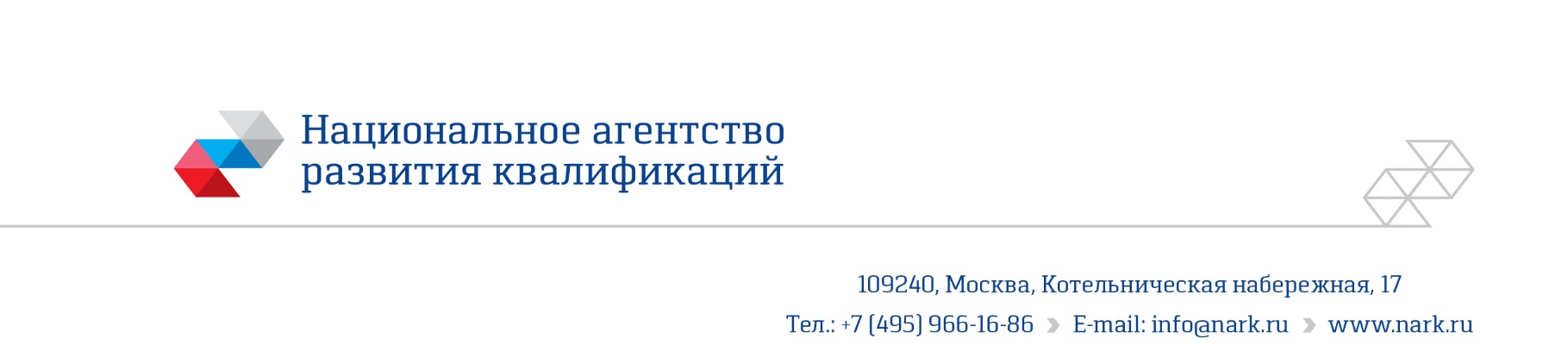 ПРИМЕР ОЦЕНОЧНОГО СРЕДСТВАдля оценки квалификации«Арматурщик (3 уровень квалификации)»(наименование квалификации)Пример оценочного средства разработан в рамках Комплекса мероприятий по развитию механизма независимой оценки квалификаций, по созданию и поддержке функционирования базового центра профессиональной подготовки, переподготовки и повышения квалификации рабочих кадров, утвержденного 01 марта 2017 года2017 годСостав примера оценочных средств1. Наименование квалификации и уровень квалификации…………………….....32. Номер квалификации…………………………………………………………..…33. Профессиональный стандарт или квалификационные требования, установленные федеральными законами и иными нормативными правовыми актами Российской Федерации…………………………………………………….34. Вид профессиональной деятельности…………………………………………...35. Спецификация заданий для теоретического этапа профессионального экзамена………………………………………………………………………………36. Спецификация заданий для практического этапа профессионального экзамена………………………………………………………………………………57. Материально-техническое обеспечение оценочных мероприятий………..…68. Кадровое обеспечение оценочных мероприятий………………………….…79. Требования безопасности к проведению оценочных мероприятий……….…810. Задания для теоретического этапа профессионального экзамена…….……911. Критерии оценки (ключи к заданиям), правила обработки результатов теоретического этапа профессионального экзамена и принятия решения о допуске (отказе в допуске) к практическому этапу профессионального  экзамена……………………………………………………………………….…….2212. Задания для практического этапа профессионального экзамена……………2613. Правила обработки результатов профессионального экзамена и принятия решения о соответствии квалификации соискателя требованиям к квалификации………………………………………………………………….……3014. Перечень нормативных правовых и иных документов, использованных при подготовке комплекта оценочных средств………………………………….……301. Наименование квалификации и уровень квалификации: «Арматурщик (3 уровень квалификации)»(указываются в соответствии с профессиональным стандартом или квалификационными требованиями, установленными федеральными законами и иными нормативными правовыми актами Российской Федерации) 2. Номер квалификации: 16.02600.01.(номер квалификации в реестре сведений о проведении независимой оценки квалификации) 3. Профессиональный стандарт или квалификационные требования, установленные федеральными законами и иными нормативными правовыми актами Российской Федерации: Профессиональный стандарт «Арматурщик» (Приказ Минтруда РФ от 22 декабря 2014 года № 1087Н)Код: 16.026(наименование и код профессионального стандарта либо наименование и реквизиты документов, устанавливающих квалификационные требования)4. Вид профессиональной деятельности: Выполнение комплекса работ по изготовлению, укладке в опалубку арматурных элементов железобетонных конструкций при строительстве, расширении, реконструкции, капитальном ремонте, реставрации и восстановлении зданий и сооружений5. Спецификация заданий для теоретического этапа профессионального экзаменаОбщая информация по структуре заданий для теоретического этапа профессионального экзамена: количество заданий с выбором ответа: 144 количество заданий на установление последовательности: 2количество заданий на установление соответствия: 4время выполнения заданий для теоретического этапа экзамена: 1,5 часа.6. Спецификация заданий для практического этапа профессионального экзамена7. Материально-техническое обеспечение оценочных мероприятийа) материально-технические ресурсы для обеспечения теоретического этапа профессионального экзамена: помещение, площадью не менее 20м2, оборудованное мультимедийным проектором, компьютером, принтером, письменными столами, стульями; канцелярские принадлежности: ручки, карандаши, бумага формата А4.б) материально-технические ресурсы для обеспечения практического этапа профессионального экзамена: Учебная мастерская или специально-оборудованная закрытая площадка, площадью не менее 50 м2.Материалы:арматура АIII, диаметр 14 мм – расход 12п/м, вес-14.52кг; арматура АIII, диаметр 12 мм -  расход 12п/м, вес-10.65кг; арматура АIII, диаметр 12 мм -  4 стержня, вес-3,52 кгпроволока Вр-1, диаметр 6мм – расход 3,6п/м , вес -0,79кг;фиксаторы арматуры – 10 шт;Инструмент, оборудование:инструмент для вязки арматуры: кусачки, вязальный крючок;механический станок для гнутья арматуры;Средства индивидуальной защиты: перчатки;комбинезон - 1 шт.сапоги 1 паракаска строительная -1 шт.8. Кадровое обеспечение оценочных мероприятийЧленами Экспертной комиссии могут быть специалисты, имеющие:высшее образование по направлению подготовки в области строительства и опыт работы в должностях, связанных с исполнением обязанностей по выполнению работ по кладке, ремонту и монтажу каменных конструкций или контролю качества выполнения указанных работ не менее 5 лет и соответствующих уровню квалификации не ниже уровня оцениваемой квалификации;дополнительное профессиональное образование по дополнительным профессиональным программам, обеспечивающим освоение: а) знаний: нормативных правовые актов в области независимой оценки квалификации и особенности их применения при проведении профессионального экзамена; нормативных правовых актов, регулирующих вид профессиональной деятельности и проверяемую квалификацию; требований и порядка проведения теоретической и практической части профессионального экзамена и документирования результатов оценки;порядка работы с персональными данными и информацией ограниченного использования (доступа); б) умений:применять оценочные средства; анализировать полученную при проведении профессионального экзамена информацию, проводить экспертизу документов и материалов; проводить осмотр и экспертизу объектов, используемых при проведении профессионального экзамена; проводить наблюдение за ходом профессионального экзамена; принимать экспертные решения по оценке квалификации на основе критериев оценки, содержащихся в оценочных средствах; формулировать, обосновывать и документировать результаты профессионального экзамена; использовать информационно-коммуникационные технологии и программно-технические средства, необходимые для подготовки и оформления экспертной документации; организации проведения центром оценки квалификаций независимой оценки квалификации в форме профессионального экзамена. документальное подтверждение квалификации эксперта со стороны Совета по профессиональным квалификациям;отсутствие ситуации конфликта интереса в отношении конкретных соискателей. 9. Требования безопасности к проведению оценочных мероприятийУстанавливаются в соответствии с:ТИ РО-002-2003 Типовая инструкция по охране труда арматурщиков;ТОИ Р-218-35-94 Типовая инструкция по охране труда для арматурщика;Приказ Министерства труда и социальной защиты РФ от 1 июня 2015 г. N 336н "Об утверждении Правил по охране труда в строительстве";Приказ Министерства труда и социальной защиты РФ от 28 марта 2014 г. №155н "Об утверждении Правил по охране труда при работе на высоте";СНиП 12-03-2001 "Безопасность труда в строительстве. Часть 1. Общие требования";СНиП 12-04-2002. «Безопасность труда в строительстве. Часть 2. Строительное производство».10. Задания для теоретического этапа профессионального экзамена1. Какие меры безопасности должен соблюдать арматурщик во избежание поражения электрическим током? (выберите 2 правильных ответа)не осуществлять монтаж армоконструкций вблизи огражденных рубильниковне прикасаться к открытым токоведущим частям электрооборудованияне находиться на площадке, где установлены предупреждающие знакине производить устанавливать или заменять электролампы под напряжениемне прикасаться к оголенным проводам2. Какие мероприятия должен выполнить арматурщик перед началом работы, до получения задания у бригадира или руководителя работ? (выберите 2 правильных ответа)проверить рабочее место и подходы к нему на соответствие требованиям безопасностиподготовить средства индивидуальной защиты и проверить их исправностьодеть спецодежду, спецобувь и каску установленного образца;подобрать технологическую оснастку, инструменты, проверить их соответствие требованиям безопасности;проверить целостность опалубки и поддерживающих лесов.предъявить руководителю работ удостоверение о проверке знаний безопасных методов работ.3. Какую группу по электробезопасности должен иметь арматурщик, работающий на станках с электроприводом?вторую третьючетвертую пятую 4.Какие действия запрещается производить с лесов и подмостей? (выберите 4 правильных ответа)работать с непроверенных лесов и подмостейработать с настилов, уложенных на опоры из кирпича или бочекперегружать леса и подмости арматурой и другими материалами.работать с лесов и подмостей, выполненных из досок толщиной менее 50ммработать с настилов, уложенных на опоры из стоексбрасывать с высоты инструмент и обрезки металла5.Чем необходимо покрывать настилы для предохранения от возгорания при выполнении сварочных работ с лесов, подмостей и люлек? (выберите 2 правильных ответа)листовым железомлистом пластмассылистовым асбестомлистом фанеры6.Какие из перечисленных мер предосторожности следует принимать во избежание поражения электрическим током при электротермическом способе натяжения арматурных стержней? (выберите 5 правильных ответов)укладывать стержни на контакты и вынимать их только при снятом напряжениинапряжение в нагреваемых стержнях не должно превышать 42 Внапряжение в нагреваемых стержнях не должно превышать 60 Внагретые стержни брать за холодные концынагретые стержни брать только после полного остыванияобслуживающий персонал должен находиться по бокам формы, вмещающей арматуру пользоваться резиновыми диэлектрическими перчатками, галошами и коврикомпользоваться перчатками и защитными фартуками 7.Каким образом определяется центр тяжести арматурных каркасов и сеток при отсутствии данных о его положении? пробным подъемом на высоту не более 10 смпробным подъемом на высоту не более 20 см.пробным подъемом на высоту не более 25 смпробным подъемом на высоту не более 30 см8.Какие мероприятия первой помощи нужно оказать при получении ранений на строительной площадке? (выберите 3 правильных ответа)промывать рану водой или каким-либо лекарственным веществомналожить стерильный перевязочный материал на ранузасыпать рану порошками и покрывать мазямиперевязать рану бинтомвскрыть имеющийся в аптечке первой помощи индивидуальный пакетстереть с раны песок, землю и другие загрязнения9.Какую первую помощь нужно оказать при переломах и вывихах? (выберите 2 правильных ответа)смазывать место перелома йодом с целью предотвращения заражения раныобеспечить спокойное и наиболее удобное положение для поврежденной конечностипопытаться вправить поврежденную конечностьналожить холодный компресс на поврежденную конечностьвызвать врача10.Какие средства оказания первой помощи должны быть в санитарно-бытовых помещениях? (выберите 3 правильных ответа)фиксирующие шинысредства индивидуальной защитыаптечка с медикаментами.носилкикислородные подушки11.При какой длине отрезков арматурной стали запрещается резка на приводных станках без приспособления, предохраняющего от ранения? менее 0,3 м менее 0,4 мменее 0,5 м менее 0,6 м 12.Какие требования техники безопасности обязан соблюдать арматурщик при резке арматурной стали дисковой пилой? (выберите 3 правильных ответа)выполнять резку только после проведения специального инструктажа выполнять резку в защитных очкахпри обнаружении повреждений и дефектов в диске пилы прекратить работу и сообщить об этом механикуарматурную сталь держать под тупым углом к диску пилыарматурную сталь держать под прямым углом к диску пилы13.Что должна обеспечивать регулировка противовеса дисковой пилы? приведение пилы в рабочее состояние включением пилы в электросеть, а отвод в нерабочее состояние отключением пилы от электросети.приведение пилы в рабочее состояние только при приложении усилия арматурщика к ее рукоятке, а отвод в нерабочее состояние автоматически после снятия усилияобеспечение работы пилы без приложении усилия арматурщика к ее рукоятке, а отвод в нерабочее состояние отключением пилы от электросети14.Каким образом допускается закладывать арматурную сталь на приводном станке для гнутья?конвейером при работе станкатолько при остановленном дискенебольшим количеством, не останавливая работу диска15.Какие меры безопасности должен соблюдать арматурщик при резке и гнутье арматурной стали на ручном станке? (выберите 2 правильных ответа)убедиться в прочном креплении станка к верстакуарматурную сталь держать под прямым углом к станкуоградить арматуру в верхней части сплошным кожухомне допускать удлинения рычага (рукоятки) трубами или каким-либо предметом16. Каким образом должны быть выполнены выпуски арматуры после бетонирования в случае, если рядом с ними осуществляется выполнение работ? (укажите 3 правильных ответа)загнуты спилены обозначены красными флажкамиограждены17.В каких случаях разрешается ходить по уложенной арматуре? если на опалубке установлены специальные мостики на козелках шириной не менее 0,6 м; если оборудованы специальные трапы шириной 0,4 м, установленные между щитами опалубки; если на опалубке установлены фиксаторы, выполненные из арматурыесли арматура является стеклопластиковой 18.Какие меры безопасности необходимо предпринять во время натяжения арматуры у стендов? выставить временный знак ограничения прохода к стендузажигать красную сигнальную лампочку.включать звуковой сигнал, предупреждающий о том, что производится натяжение арматуры на стенде включить сигнальную сирену19.Что необходимо проверить арматурщику непосредственно перед выполнением работ по натяжению арматурной стали? (выберите 3 правильных ответа)качество ранее выполненных работнадежность опалубкиисправность креплений зажимных плит и захватовотсутствие дефектов в арматуреисправность инструментарабочую документациюисправность гидравлических насосов или домкратов20.Какие требования предъявляются к двусторонним верстакам для заготовки арматуры? (выберите 2 правильных ответа)должны быть разделены продольной металлической сеткой с ячейками размером 50 x 50 мм, высотой 1 м над верстакомдолжны быть заземлены должны быть разделены продольной металлической сеткой с ячейками размером 70 x 70 мм, высотой 1, 5 м над верстакомдолжны быть прочно прикреплены к полу21.Арматурную сталь какого (каких) классов изготовляют периодического профиля? (выберите 3 правильных ответа)А-I (А240)А-II (А300)А-III (А400)A-IV (A600)22.Какие виды стали используются для изготовления арматуры? (выберите 3 правильных ответа)малоуглеродистыенизколегированныевысоколегированныеуглеродисто-конструкционныегорячекатанные23.Арматурная сталь каких классов изготовляется горячекатаной? (выберите 4 правильных ответа)А-I (А240)А-II (А300)A-III (А400)A-IV (А600)A-V (А800)A-VI (A1000)24.Что означает буква С в классификации арматуры?свариваемаястальнаятермически стойкаясертифицированная25.Какую арматуру НЕ используют для армирования железобетонных конструкций? (выберите 2 правильных ответа)горячекатаную гладкую диаметром 6-40 ммгорячекатаную периодического профиля диаметром 6-40 ммхолоднокатаную диаметром 6-12 ммтермомеханически упрочненную периодического профиля диаметром 6-40 ммхолоднодеформированную периодического профиля диаметром 3-12 ммгорячекатаную периодического профиля диаметром 6-12мм26.Как обозначается класс или классы арматуры по прочности на растяжение? (выберите 3 правильных ответа)А - для горячекатаной и термомеханически упрочненной арматурыВ - для холоднодеформированной арматурыС – для термически стройкой арматурыП – для арматуры периодического профиляК - для арматурных канатов27.Какие параметры контролируются при оценке правильности установки армокаркасов? (выберите 4 правильных ответа)качество выполнения сварки или вязки узлов каркасаточность установки арматурных изделий в плане и по высотесоответствие класса арматурной стали проектной документациинадежность фиксации арматурных изделий в опалубкевеличина защитного слоя бетона28.Из каких элементов следует производить монтаж арматурных конструкций? (выберите 2 правильных ответа)1.унифицированных сеток заводского изготовлениямелкоразмерных блоковблоков среднего размера крупноразмерных блоков 29.Какие из представленных инструментов и оборудования используются для вязки арматуры? 30.Какое из представленного оборудования используется для резки арматуры? (выберите 2 правильных ответа)31.Каким образом следует производить бессварочные стыковые соединения стержней?дуговыми прихваткамиобжимными гильзами и винтовыми муфтамивязкой отожженной проволокой.внахлестку пластмассовыми и проволочными фиксаторами32.Каким образом следует производить крестообразные соединения арматурных стержней?дуговыми прихваткамивнахлестку вязкой отожженной проволокой.обжимными гильзами и винтовыми муфтами пластмассовыми и проволочными фиксаторами33.Допускается ли попадание смазки опалубки на арматуру и закладные детали? допускается допускается при условии выполнении работ в зимнее времяне допускается 34.Как должны быть защищены полости конструкций от промерзания в зимнее время года после установки арматуры и опалубки до укладки бетонной смеси?прогреты паром закрыты брезентомобдуты сжатым воздухомукрыты теплоизоляционным материалом35.Как необходимо удалить наледь с конструкций перед укладкой бетонной смеси, если они не были защищены от промерзания?прогреть паромпродуть горячим воздухом облить горячей водойочистить специальной щеткой36.Можно ли использовать при электродном прогреве бетона  в зимнее время года в качестве электродов арматуру бетонируемой конструкции?Можно, при условии срочной необходимости прогрева бетонаНельзяМожно, при условии использования стеклопластиковой арматурыМожно, при условии, что выпуск арматуры имеет длину более 10 см. 37.Для чего предназначено устройство защитного слоя в железобетонных конструкциях? (выберите 2 правильных ответа)для предохранения арматуры от воздействия огня при пожаре для защиты бетона от разрушениядля предохранения арматуры коррозиидля защиты железобетонной конструкции от  промерзаниязащиту от разрушений38.Что должен обеспечивать защитный слой бетона? (выберите 4 правильных ответа)совместную работу арматуры с бетономсохранность арматуры от воздействий окружающей средыгидроизоляцию конструкцийогнестойкость и огнесохранность конструкций.теплоизоляцию конструкцийзащиту от разрушений39.Какой должна быть толщина защитного слоя бетона для арматуры?не менее диаметра стержня арматуры не менее 10 ммне менее 20ммне менее двух диаметров стержней арматуры40.Чем должны быть дополнительно оборудованы станки для резки и правки арматурной стали для безопасного ведения работ? ЭлектроприводамиЗаземленниемместными отсосамиогражденнием41.Разрешается ли выполнять вытяжку арматуры с помощью транспортных средств?Не разрешаетсяРазрешается, при диаметрах арматуры более 20 мм Разрешается, при соблюдении специальных требований безопасности Разрешается, при диаметрах арматуры более 30 мм42.Может ли арматурщик приступать к выполнению работ при условии, что его рабочее место не ограждено и в 3-х метрах от места выполнения работ есть перепад высот 1,3 м? МожетНе можетМожет, только после получения разрешения от бригадира43.При гибке нескольких стержней арматуры одновременно арматурщики обязаны следить за тем, чтобы все стержни находились в…разных перпендикулярных друг другу плоскостяходной горизонтальной плоскостиодной вертикальной плоскостиодном пучке 44.Какие меры безопасности необходимо предусмотреть в местах, где осуществляется предварительное натяжение арматуры?места должны быть ограждены сеткой или щитамиместа должны иметь защитную зону не менее 1,5 метраместа должны быть изолированы от попадания влаги места должны быть хорошо освещены45.Каким образом следует производить вытяжку арматуры? с помощью транспортных средств при помощи лебедки с дистанционным управлениемрасправлять витки руками46.Каким классом обозначается гладкая арматура?класс А-I (А240),класс А-II(А300),класс А-III(А400), класс A-IV (A600)47.Что собой представляет арматурная сталь периодического профиля? круглые профили с двумя продольными ребрами и поперечными выступами, идущими по трехзаходной винтовой линии.квадратные профили с тремя продольными ребрами и поперечными выступами, идущими по двухзаходной винтовой линиикруглые профили с двумя поперечными ребрами и поперечными выступами, идущими по трехзаходной винтовой линии48.Арматурные канаты какого диаметра используются при армировании железобетонных конструкций? 3-16 мм3-18 мм6-18 мм6-50 мм49.Каким буквенным символом обозначается класс арматуры по прочности на растяжение для холоднодеформированной арматуры?АBК 50.Какую арматуру следует предусматривать в качестве ненапрягаемой в предварительно напряженных железобетонных конструкциях? горячекатаную класса А240горячекатаную и термомеханически упрочненную периодического профиля классов А600, А800 и А1000холоднодеформированную периодического профиля классов от Вр 1200 до Вр 1600канатную 7-проволочную (К7) классов К1400, К1500, К1600, К170051.Арматурные изделия какой массы допускается устанавливать вручную? до 100 кгдо 75 кгдо 50 кг52.Каким образом следует выполнять загибку выпусков поперечной арматуры?сверху внизснизу вверхсбоку вверх4.сбоку вниз53.Каким образом должна быть подготовлена опалубка и бетонная подготовка в местах установки арматурных изделий в зимнее время года?удален мусор, грязь, снег и ледвыполнен прогрев опалубки и основания удален мусор, снег и наледь и выполнен прогрев опалубки основаниявыполнен прогрев опалубки основания, а после удален мусор, снег и наледь54.Как должны быть подготовлены стержни арматуры для укладки в опалубку в зимнее время года? (выберите  3 правильных ответа)обработаны тосоломобезжиреныочищены льда и снегапрогреты до температуры 15оСочищены от налета ржавчины55.На какой высоте осуществляются работы, представленные на схеме? более 1 м более 1,3 мболее 1,5 мболее 1,8 м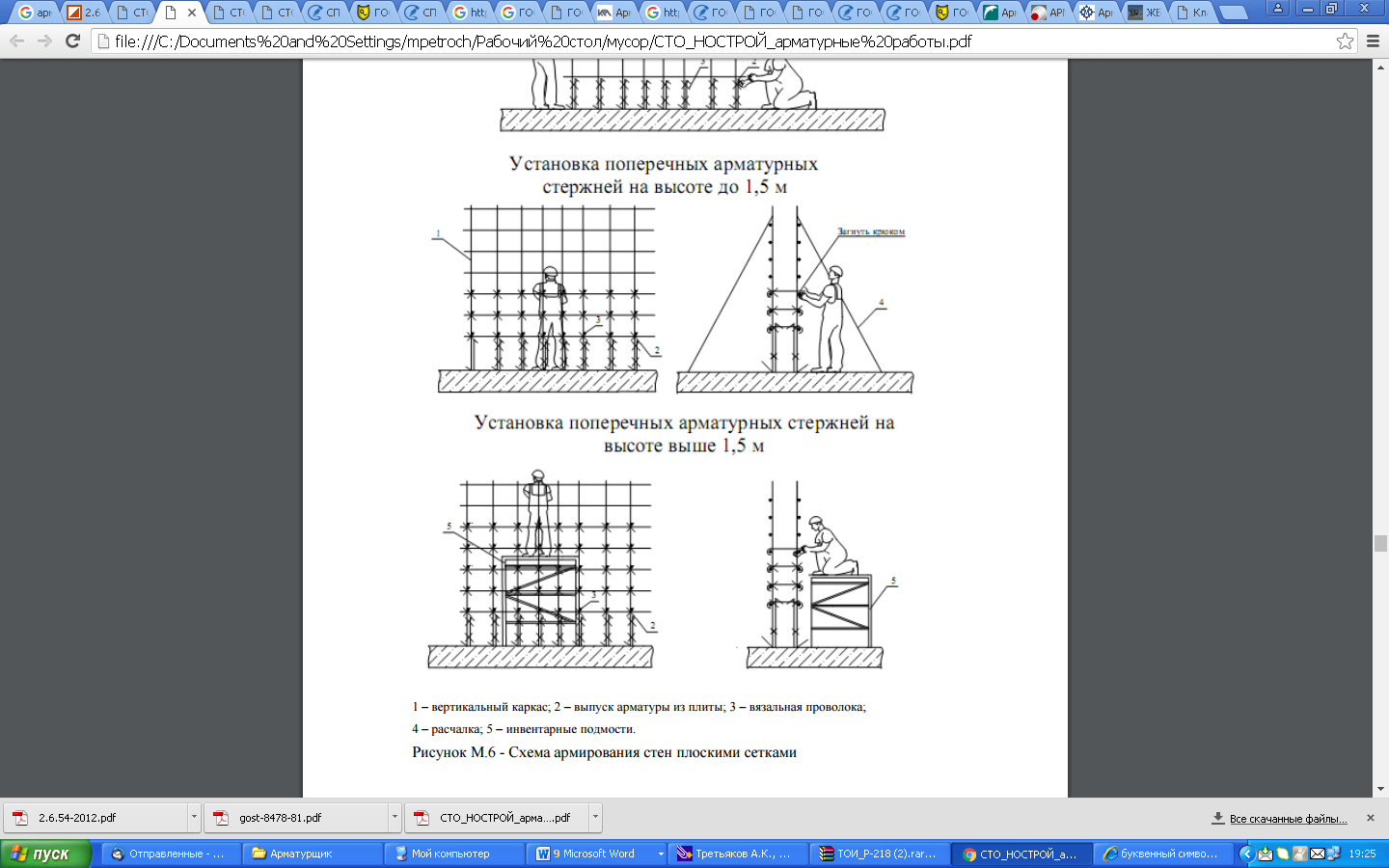 56.Когда снимаются крепления арматурных каркасов? непосредственно перед укладкой бетонной смесипо мере укладки бетонной смесичерез час после укладки бетонной смеси в конструкцию57.Какое оборудование применяется для соединения арматурных стержней в плоские каркасы и сетки? одноточечные сварочные машины  приводные станки с гидравлическим приводом приводные станки с электромеханическим приводомприводные станки с пневматическим приводом58.Какое минимальное расстояние в свету должно быть между стержнями арматуры при горизонтальном или наклонном положении стержней при бетонировании для нижней арматуры, расположенной в один или два ряда? Не менее наибольшего диаметра стержняНе менее 25 ммНе менее 30 ммНе менее 35 мм59.Какие предельные отклонения размеров арматурных изделий от проектных допускаются, если габаритный размер и расстояние между крайними стержнями по длине арматурного изделия до 4500мм? допустимые отклонения ± 10ммдопустимые отклонения ± 15ммдопустимые отклонения ± 20мм60.Какие предельные отклонения допускаются для длины плоских сеток?допустимые отклонения ± 10ммДопустимые отклонения ± 15ммДопустимые отклонения ± 20ммДопустиме отклонения ±25мм61.Какие допускаются предельные отклонения от проекта в расстоянии между рядами арматуры для конструкций толщиной более 1м?отклонения ±10 ммотклонения ± 15 ммотклонения ± 20 ммотклонения ± 25 мм62.Какой толщины должен быть защитный слой в плитах и стенках толщиной более 10 см? не меньше 10 мм; .не меньше 15 ммне меньше 25 мм;не меньше 20 мм;63.Отметьте знак, который используется  на чертеже для изображения анкерного кольца или пластины?1. 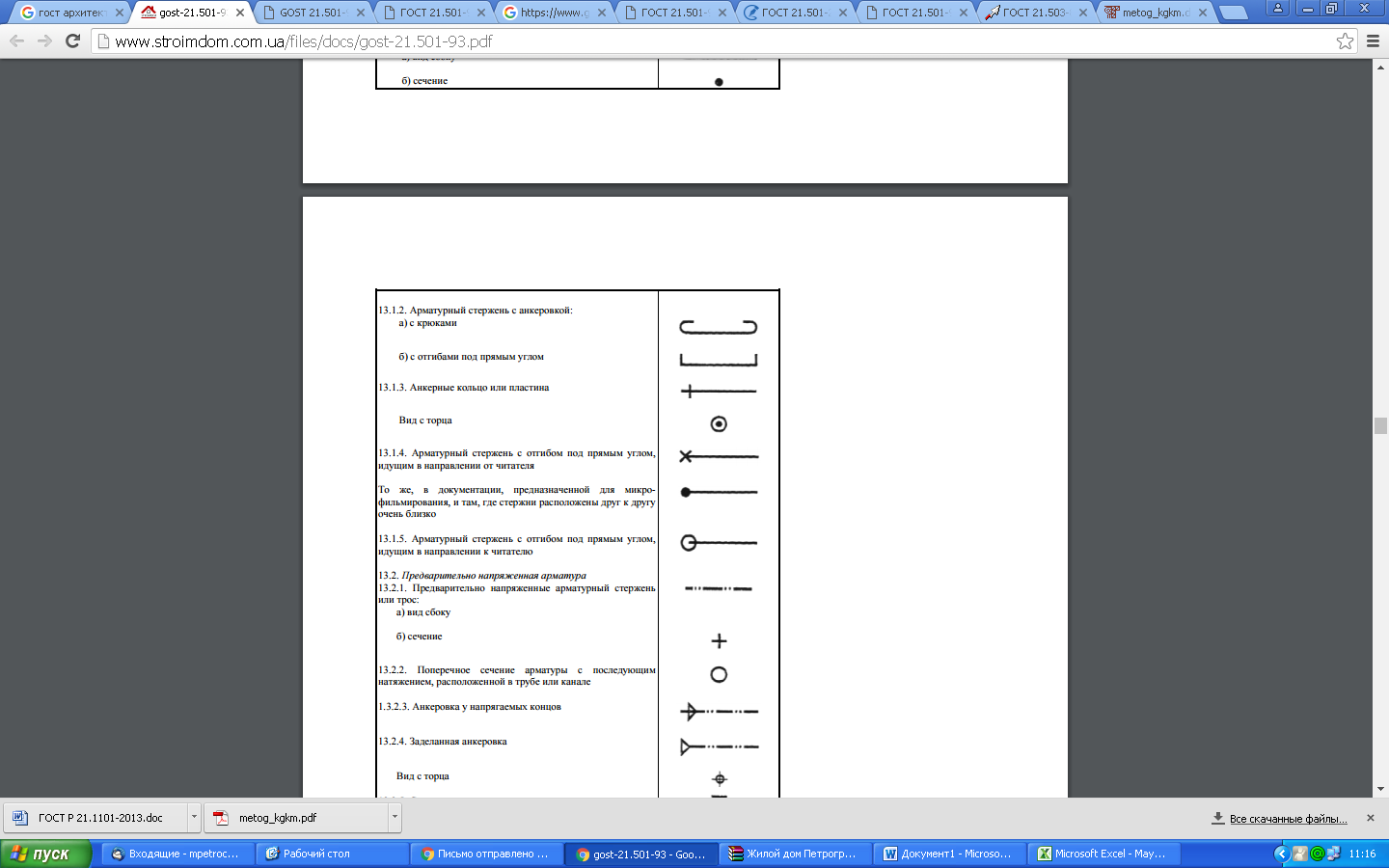 2. 3. 4. 5. 64.Укажите правильную последовательность операций процесса заготовки арматуры. Ответ запишите в виде последовательности порядковых номеров перечисленных технологических операций в форме «№-№-№-№»65.Укажите последовательность операций, из которых состоит комплексный технологический процесс производства арматурных работ на строительной площадке? Ответ запишите в виде последовательности порядковых номеров перечисленных технологических операций в форме «№-№-№-№-№-№-№»66.Соотнесите представленные в колонке А схемы вязки арматурных стержней и их названия из колонки Б. Ответ запишите в форме: «№ схемы – буквенный порядковый номер способа вязки»67.Как называется оборудование, представленное на рисунке?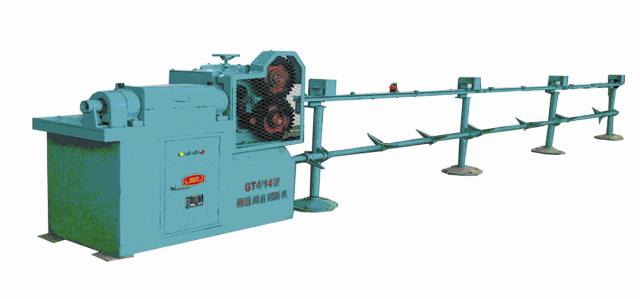 правильно-отрезной станокстанок с ручным приводомстанок для сваркистанок для заготовки напрягаемой арматуры68.Какой класс арматуры представлен на рисунке? 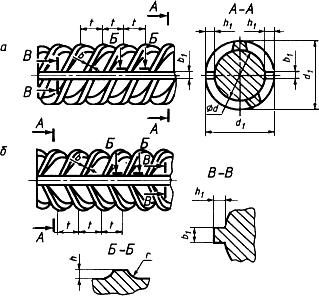 1. А-II (А300)2. А-III (А400)3. А-IV (А600)4. А-V (А800)69.На рисунке представлена схема производства работ по армированию колонн плоскими каркасами. Укажите, что изображено под номером 1?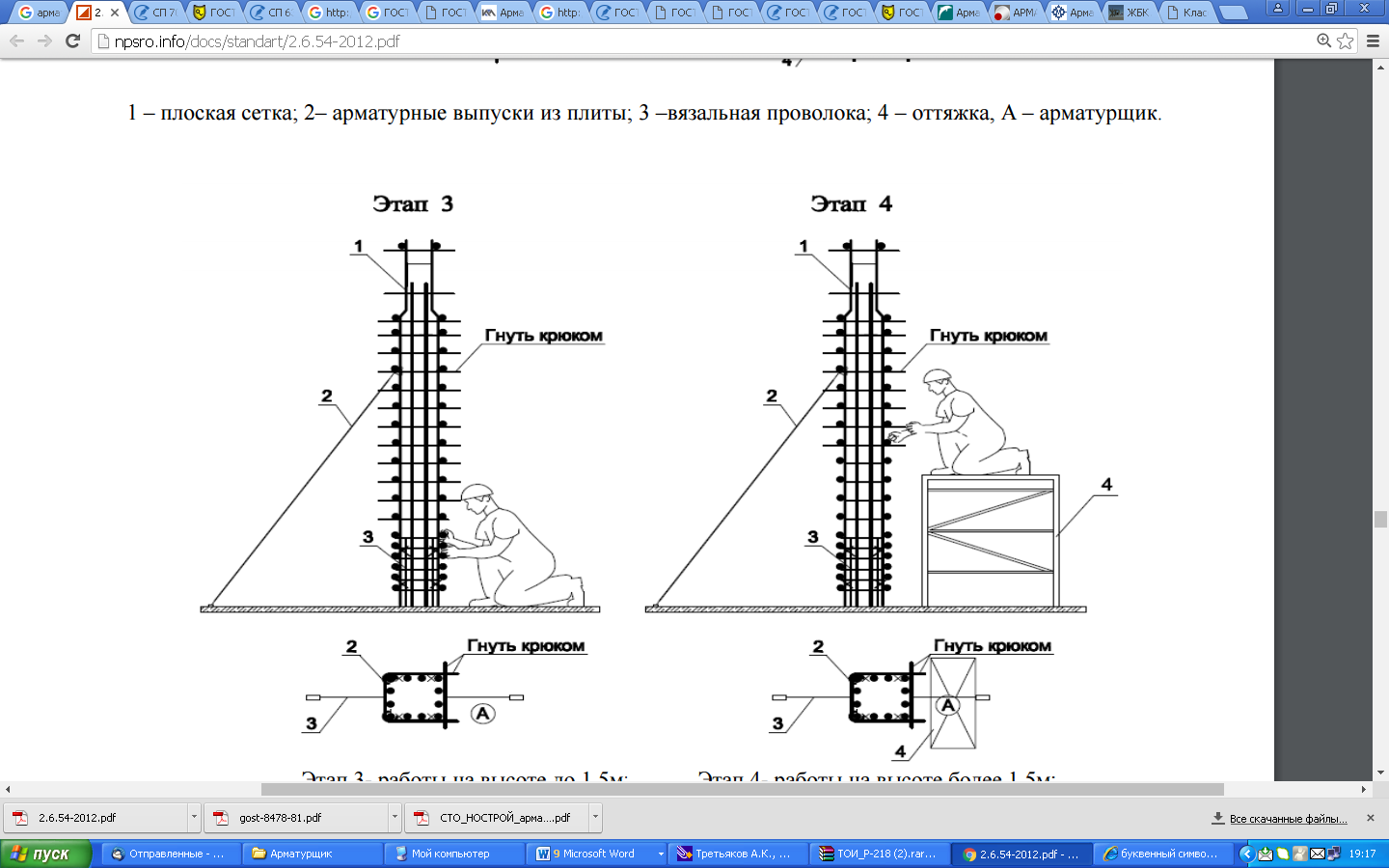 плоская сеткаоттяжкавыпуски арматуры из плитыинвентарные подмости/ леса70.На рисунке представлена схема производства работ по армированию колонн плоскими каркасами. Укажите, что изображено под номером 2?плоская сеткаоттяжкавыпуски арматуры из плитыинвентарные подмости/ леса71.Монтаж какого элемента, обозначенного на схеме «1», производят рабочие? 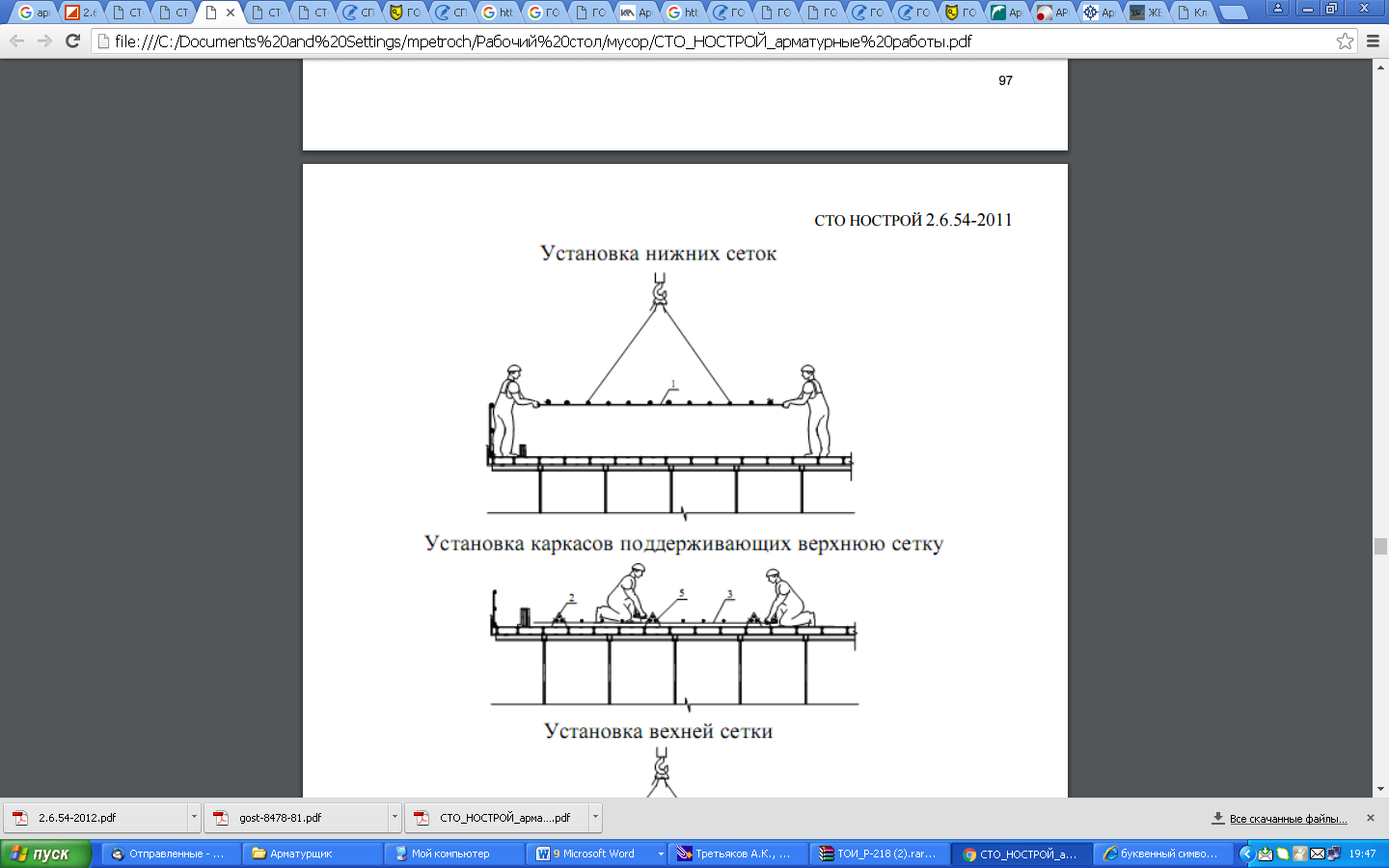 арматурная сетка арматурный каркасперекрытиеопалубка72.Как называется представленное на рисунке соединение стержней продольной арматуры? 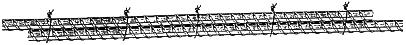 1. внахлестку2. встык3. парное4. продольное 73.Что означает условное обозначение «12», представленное на чертеже? 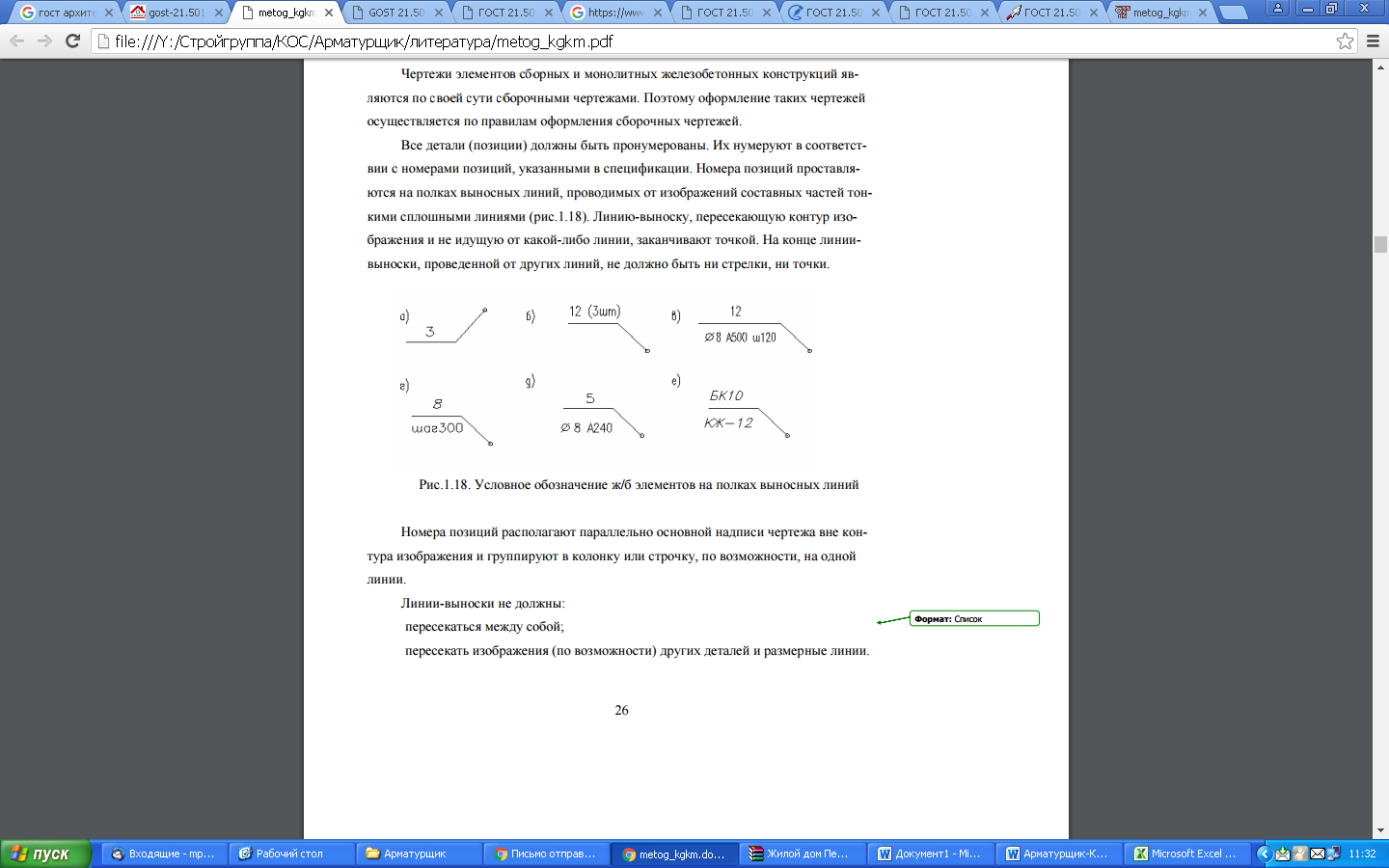 номер позициидиаметр арматурыколичество штук арматурыкласс арматуры74.Что означает представленное условное обозначение «А500» на чертеже? 1. номер позиции2. диаметр арматуры3. класс арматуры4. количество арматурных стержней75.Как называются элементы, выделенные на чертеже красным цветом? 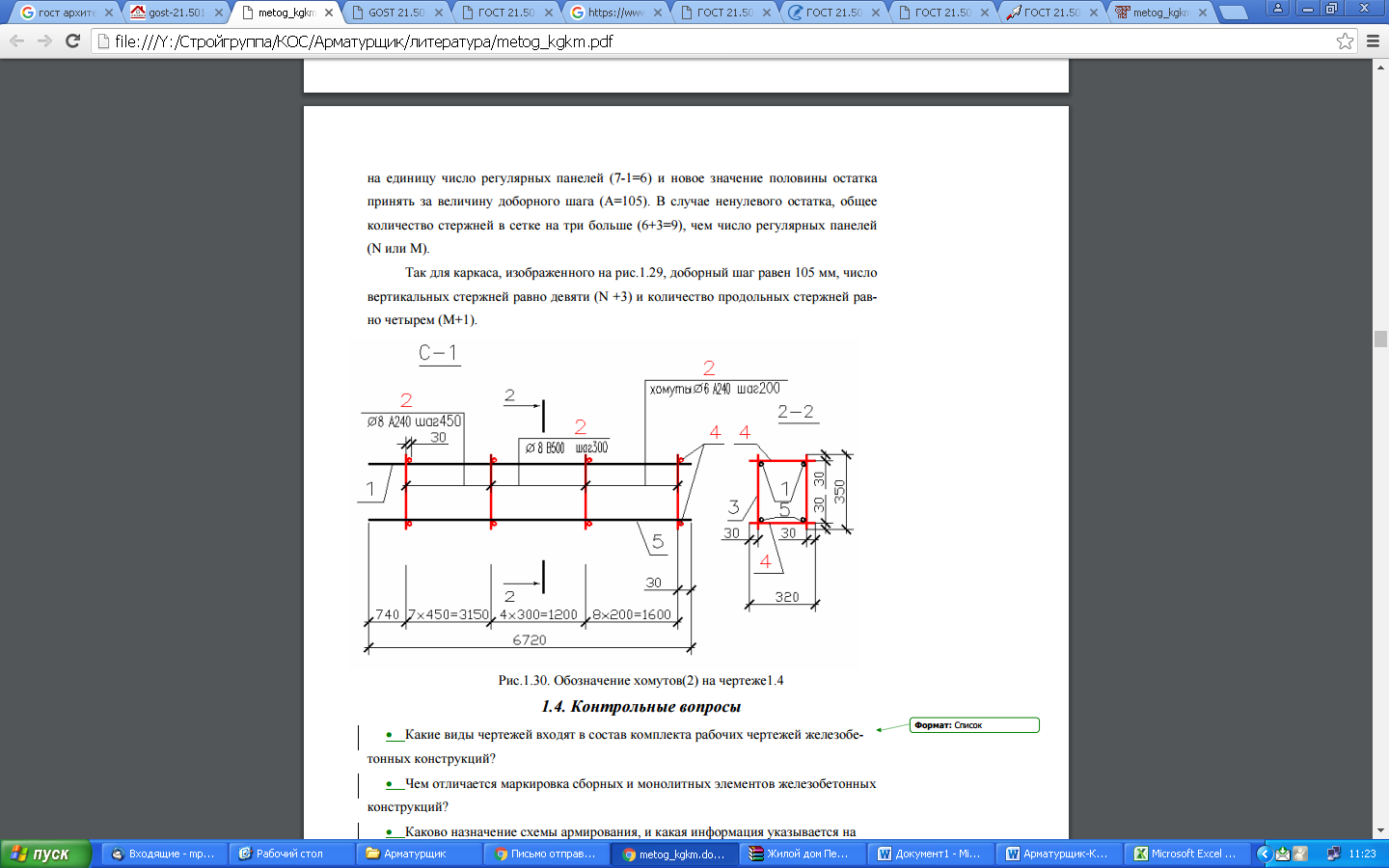 1. хомуты2. муфты3. фиксаторы4. сетки76.Как называется прием вязки проволокой пересечений арматурных стержней, представленный на рисунке? 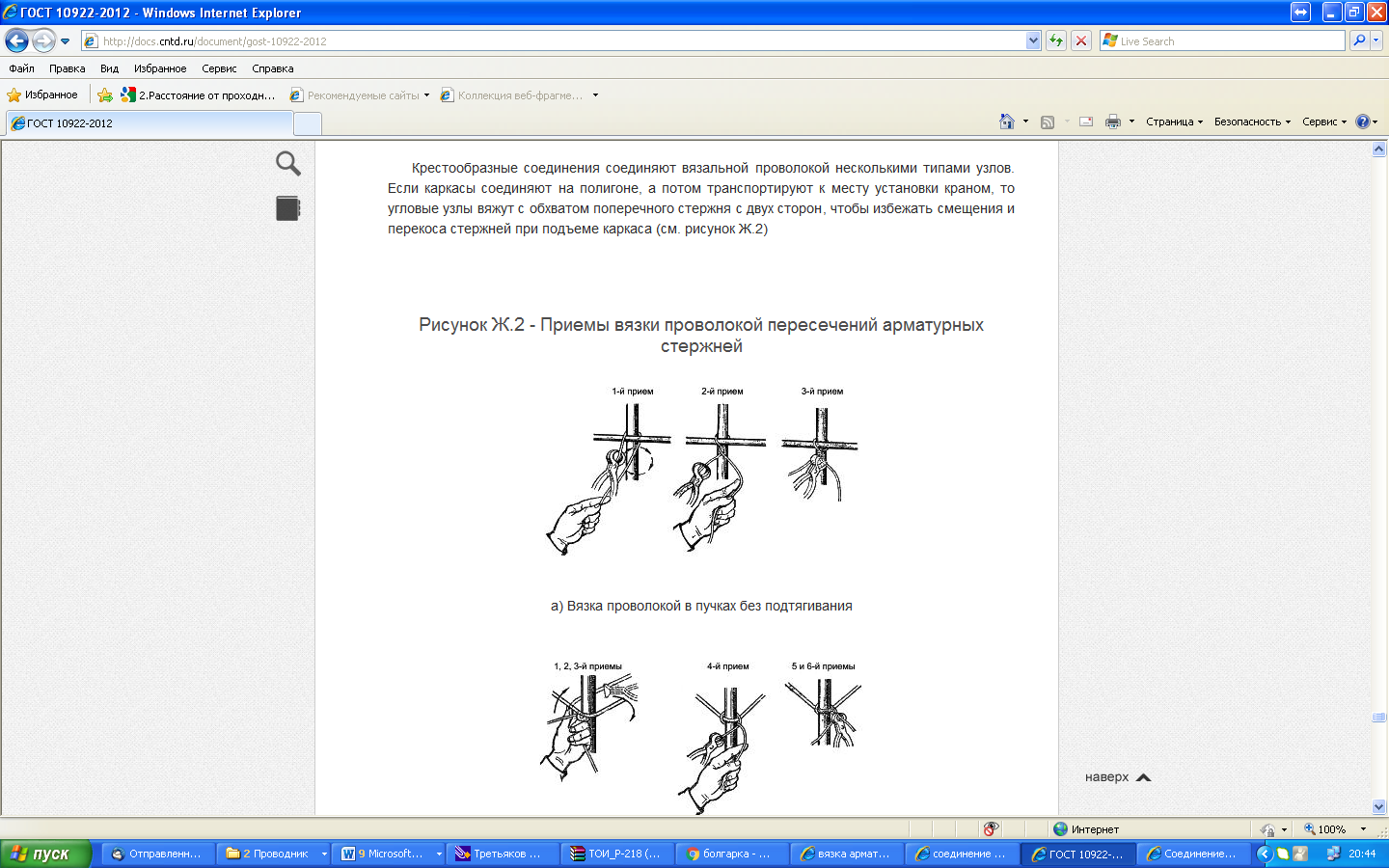 1. Вязка проволокой в пучках без подтягивания2. Вязка угловых узлов3. Вязка двухрядных узлов4. Вязка крестообразных узлов 77.Как называется прием вязки проволокой пересечений арматурных стержней, представленный на рисунке?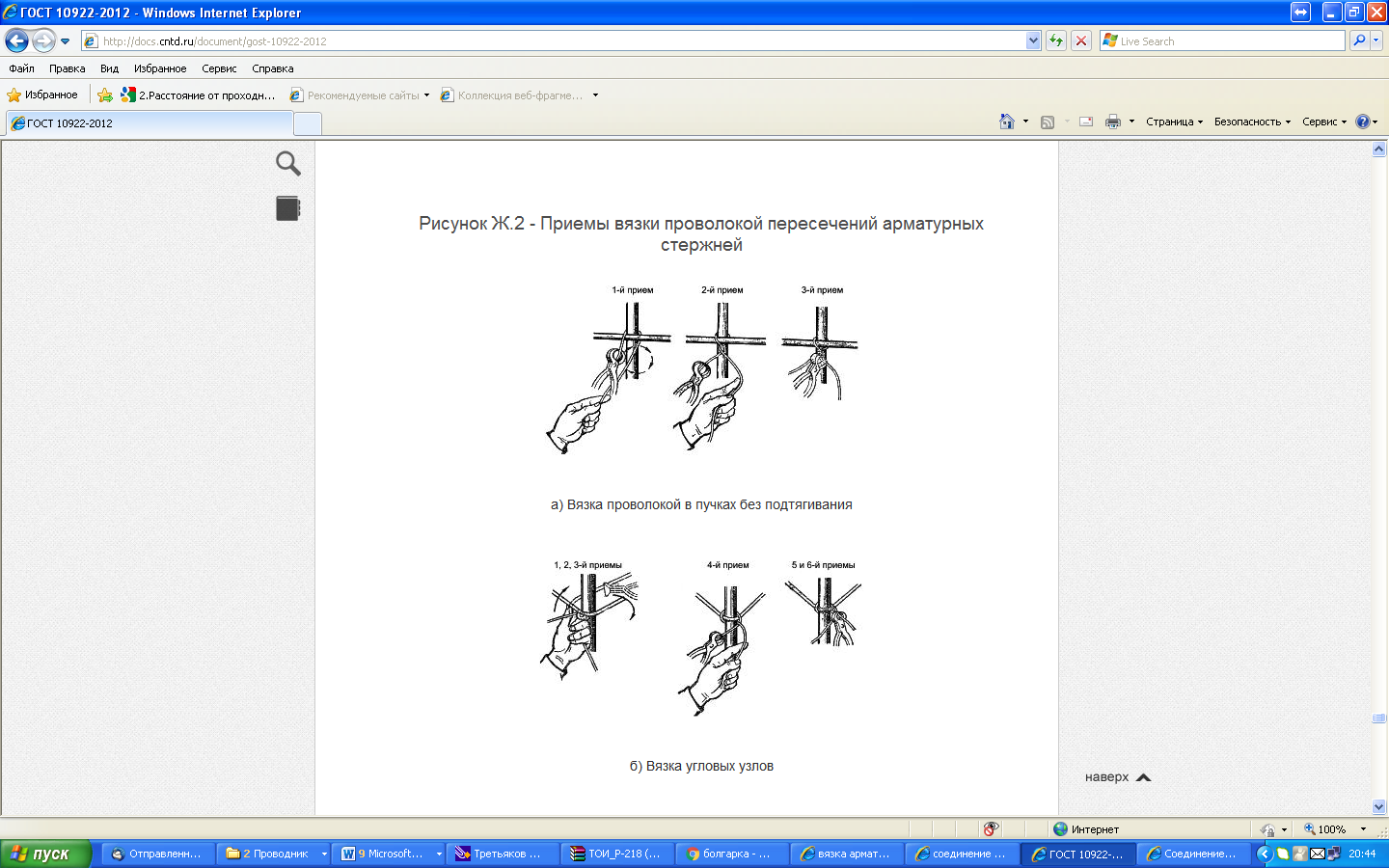 1. Вязка проволокой в пучках без подтягивания2. Вязка угловых узлов3. Вязка двухрядных узлов4. Вязка крестообразных узлов 78.Что обозначают указанные знаки пожарной безопасности (впишите правильные ответы)? 79.Какие меры безопасности должен соблюдать арматурщик при гибке арматурных стержней на станках с механическим приводом? (выберите 3 правильных ответа)остановить гибочный диск перед закладкой арматурных стержнейоградить место перехода арматурной стали с вертушки на станок, а также длинномерные стержни, выступающие за габариты станкаиспользовать арматурные стержни, диаметр которых не превышает допускаемый для применяемого станкаосуществлять заправку концов проволоки или катанки из бухты в правильный барабан, а также в ролики станка при отключенном электродвигателезаменять упоры и гибочные пальцы только после остановки станка80.Какие требования безопасности должны соблюдаться при заготовке арматуры на двухсторонних верстаках? (выберите 2 правильных ответа)верстаки должны быть заземлены верстаки должны быть расположены в изолированном помещенииверстаки должны быть прочно прикреплены к полуверстаки должны быть разделены продольной металлической сеткой 81.Как осуществляется анкеровка поперечной арматуры? (выберите 2 правильных ответа)путем загиба и охвата продольной арматурыприваркой к продольной арматуре соединением внахлест82.Какой арматурой армируют железобетонные колонны? продольной, симметричной арматуройвертикальной и горизонтальной арматурой продольной арматурой в двух направленияхверхней и нижней продольной арматурой83.Какие способы натяжения стержневой арматуры всех классов применяются строительстве? (выберите  2 правильных ответа)механический способручной способэлектротермический способгидравлический84.Какие виды временных концевых анкеров следует применять для закрепления стержневой напрягаемой арматуры? (выберите 3 правильных ответа)стальные спрессованные в холодном состоянии шайбымуфтывысаженные головкизажимыфиксаторыприваренные коротыши 85.Какое оборудование применяется для соединения арматурных стержней в плоские каркасы и сетки? одноточечные сварочные машины приводные станки с гидравлическим приводом приводные станки с электромеханическим приводомприводные станки с пневматическим приводом86.Какое расстояние должно быть между стержнями вертикальной арматуры в железобетонных стенах?не более двукратной высоты сечения элемента и не более 400 ммне менее диаметра арматуры и не менее 25 мм.не менее двух диаметров арматуры и не менее 20 мм.не более полуторакратной высоты сечения элемента и не более 300 мм87.Что должна обеспечивать анкеровка арматуры в железобетонных конструкциях? прочность конструкциивосприятие расчетных усилий в арматуре в рассматриваемом сечении стойкость к коррозии стойкость к воздействию высоких температур88.Где осуществляется изготовление объемных (пространственных) арматурных каркасов? в кондукторах на специализированных установках с помощью контактной сваркина строительной площадке с помощью дуговой сварки и вязкина заводах-изготовителях с помощью контактной сваркинепосредственно на месте монтажа 89.Как определяют высоту выступов арматуры?как среднее арифметическое значение трех измерений, проведенных на участке длиной 1 мкак среднее арифметическое значение массы двух образцов длиной 1 мсреднеарифметическое значение измерений в середине двух соседних выступов каждого ряда рифления с точностью 0,01 мм90.Что означает представленное условное обозначение «8» на чертеже? номер позициидиаметр арматурыкласс арматурыколичество арматурных стержней91.Каким образом должны быть защищены выпуски арматуры забетонированных конструкций в зимнее время года? укрыты или утеплены на высоту не менее чем 0,5 мобеспечены по всей длине электродным прогревомобмотаны полностью пленкой на высоту не менее чем 1 мпротерты солевым раствором 92.Для какой арматуры применяется прямая анкеровка и анкеровка с лапками? растянутых гладких стержнейсжатой арматурыарматуры периодического профиля предварительно напряженной 93. Каким образом должны закрепляться в опалубке арматурные каркасы длиной более 10 м?в одной точке сваркой не менее чем в двух точкахне менее чем в трех точкахне менее чем в четырех точках94. Через какое расстояние по высоте необходимо устраивать настил с ограждениями, имеющими перила и бортовые доски, при сборке арматуры колонн?1 м1.5 м2 м2,5 м95. Под каким номером на представленном рисунке указаны выпуски арматуры в сопряжении балок и плит? 1. 12. 23. 3 4. 4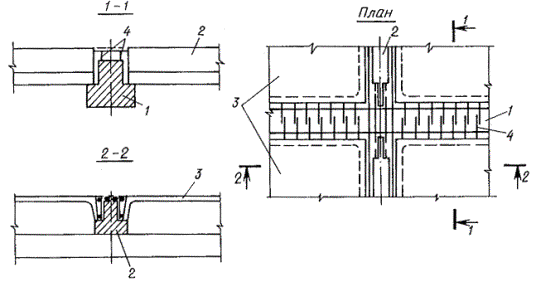 96. Под каким номером на представленном рисунке указана надопорная арматура в сопряжении плит?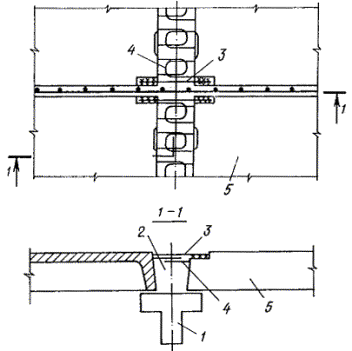 1. 12. 23. 3 4. 45. 597. Под каким номером на представленном рисунке узла сопряжения ригеля с колонной указаны выпуски арматуры колонны?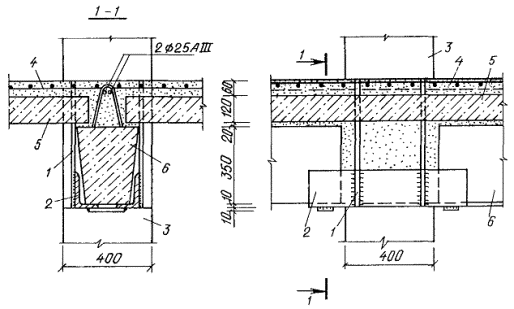 1. 12. 23. 3 4. 45. 56. 698. Какой метод контроля качества предполагает  проверку наличия сопроводительной технической документации и требуемых в ней данных об арматурной стали, арматурных изделиях и закладных деталях на стройплощадке?1. входной 2. операционный3. приемочный4. выборочный99. Какой метод контроля качества арматурных работ предполагает проверку соответствия арматурных изделий или отдельных стержней требованиям проекта по классу арматуры, диаметрам арматурных стержней, марке арматурных изделий?1. входной 2. операционный3. приемочный4. выборочный100. Что означает число  «20» в условном обозначении арматуры 20-A-II (A300) ГОСТ 5781-82?1. диаметр арматуры2. длина арматурного стержня3. марку арматурной стали4. количество штук101. Какую из перечисленных марок стали допускается применять при стыковом или нахлесточном соединении арматуры дуговой ручной сваркой швами соединения арматуры класса AT-V?1. стали марки 20ГС2. стали марки Ст53. стали марки 1НГ2С4. стали марки 80С102. Какое количество стержней отбирается для проверки размеров и качества поверхности арматурной стали?1. не менее 5 % от партии2. 1 стержень3. 10 стержней4. не менее 3% от партии103. Каким цветом должны быть окрашены концы стержней из низколегированных сталей класса А-IV (А600)?1. зеленым2. синим3. красным4. оранжевым104. Арматура какого класса и марки НЕ применяется в конструкциях, эксплуатируемых при статической нагрузке в отапливаемых зданиях, а также на открытом воздухе и в неотапливаемых зданиях при расчетной температуре минус 40 °С и выше?1. А300 марки стали Ст5пс2. А400 марки стали Ст3кп3. А240 марки стали Ст6пс4. А500 марки стали Ст4кп105. Какую сталь применяют для монтажных (подъемных) петель элементов сборных железобетонных и бетонных конструкций?1. горячекатанную арматурную сталь класса А2402. гладкую арматурную сталь класса А2403. периодического профиля классов А3004. холоднодеформированную периодического профиля класса В500106. Какое количество арматурных стержней, доводимых до опоры, должно быть в балках шириной более 150 мм?1.не менее одного стержня2. не менее двух стержней 3. не менее пяти стержней4. не менее семи стержней107. Какова минимальная длина сварного шва при ручной дуговой сварки арматурных стержней класса А240?1. не менее 4d 2. не менее 6d3. не менее 8d4. не менее 10d108. Какими инструментами измеряется диаметр арматуры?(выберите 3 правильных ответа)линейкойрулеткой штангенциркулемнутромеромотвесомскобой109. Каким образом определяют диаметр и овальность арматурной стали при методе контроля качества?измерительным инструментом необходимой точностикак среднее арифметическое значение трех измерений, проведенных на участке длиной 1 мкак среднее арифметическое значение измерений в середине двух соседних выступов каждого ряда рифлениякак среднее арифметическое значение трех измерений каждого рифления110. Какой каркас показан на изображенном рисунке? 1.плоский2.пространственный3.арматурная сетка4. сварная закладная деталь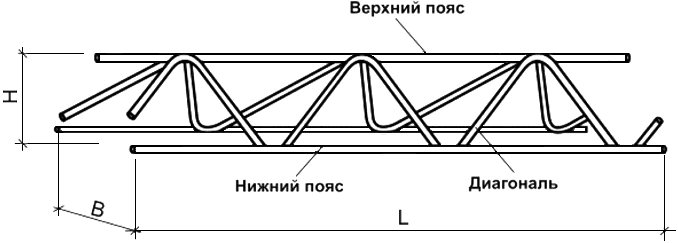 111. На рисунках представлены железобетонные конструкции. Определите вид конструкции. Ответ запишите в виде номер «рисунка - буквенное обозначение вида конструкции»А) фундаментный блокБ) стеновой блокВ) настил перекрытияГ) плита перекрытияД) ригельЕ) колоннаЖ) лестничный маршЗ) балконная плитаа-3, б-7, в-5, г-6, д-8, е-1, ж-2, з-4а-2, б-1, в-4, г-3, д-6, е-5, ж-8, з-7а-1, б-2, в-3, г-4, д-5, е-6, ж-7, з-8а-1, б-5, в-8, г-4, д-3, е-6, ж-2, з-3112. Соотнесите представленные в колонке А элементы типов пространственных каркасов для несъемной опалубке и их названия из колонки Б. Ответ запишите в форме: «№ схемы – буквенный порядковый номер способа вязки»1-а, 2-б, 3-в, 4-г, 5-д113. Кто может быть допущен к самостоятельной работе в качестве арматурщика? (выберите 2 правильных ответа)лица мужского пола, достигшие 18-летнего возраста,лица прошедшие соответствующую профессиональную подготовку.лица, желающие работать арматурщиками и знающие требования по охране трудалица мужского пола, достигшие 16 летнего возраста114. Как часто арматурщики должны проходить повторный инструктаж по охране труда? (укажите 2 верных ответа)не реже одного раза в три месяца не реже одного раза в полгодаодин раз в месяцежегодную проверку знаний по вопросам охраны трудаежедневную проверку знаний по вопросам охраны труда115. Что необходимо проверить арматурщику перед началом работы по заготовке и обработке арматуры? (выберите 3 правильных ответа)исправность станка, верстака и надежность их крепления к полуисправность ограждений, заземления и других защитных устройствпусковые и тормозные устройства станка, лебедкипройти инструктажпроверить качество ранее выполненных работпроверить применяемую арматуру на соответствие ГОСТ116. Какие требования безопасности следует выполнить при правке арматурной стали на автоматических станках? (выберите 3 правильных ответа)заправить концы арматуры в барабан только при выключенном электродвигателе станказаправить концы арматуры в барабан во время работы станкабарабан перед пуском станка закрыть предохранительным кожухомбарабан перед пуском станка закрывать деревянным щитомпроверить наличие ограждения станкапроверить установку вертушки для укладывания мотков сталивертушка для укладывания мотков стали должна быть ограждена. 117. В каком документе указывается диаметр и длина арматурных стержней, а также направление, в котором они должны укладываться?1. в рабочих чертежах2. в сертификате качества3. в акте на скрытые работы4. в общем журнале работ118. С учетом требований какого документа осуществляется установка вязаной арматуры в опалубочные формы?1. проекта производства работ2. проекта организации строительства3. акта освидетельствования скрытых работ4. исполнительной схемы119. Для анкеровки какой арматуры применяются крюки, петли, приваренные поперечные стержни?для арматуры периодического профиля.для сжатой арматурыдля растянутых гладких стержней для сжатой гладкой арматуры120. Что необходимо учитывать при расчете длины анкеровки арматуры?класс арматуры и ее профильзащитный слой бетонадопустимые отклонения\вес арматуры121. Каким способом собирают пространственные арматурные каркасы?специальными кондукторамисваркойвязкойсборкой122. С какой целью используют хомуты на строительной площадке при выполнении арматурных работ?Для строповки при подъеме и установке арматурыДля обеспечения защитного слоя бетонаДля соединения отдельных рабочих и монтажных стержней арматурыДля соединения сборных ж/б элементов между собой123. Разрешается ли ( и, если да, то в каком случае) хранение арматуры на земле?Разрешается, при устройстве навесаРазрешается в летний период времениЗапрещаетсяРазрешается если арматура уже подвержена коррозии124. Каков должен быть максимальный диаметр арматурных стержней, который разрешается соединять внахлест без сварки?25283236125. На сколько диаметров должна быть увеличена длина нахлестки свариваемой арматуры, при стыкование сеток из стержней периодического профиля без использования сварки?153510126. Для стержней какого диаметра применяют ванную сварку в монолитном ж/б строительстве?От 12 до 36ммОт 12 до 40ммОт 20 до 80ммОт 20 до 60мм127. С каким напуском верхнего каркаса стыкуют сварные сетки и плоские каркасы, с односторонним расположением рабочих стержней, без использования сварки?150мм200мм250мм300мм128. Какой максимальный срок хранения высокопрочной проволочной арматуры, арматурных и стальных канатов в закрытых помещениях или специальных емкостях? не более 3 месяцев не более 6 месяцевне более годане более двух лет 129. Какое значение допускаемой относительной влажности должно быть соблюдено при хранении высокопрочной проволочной арматуры, арматурных и стальных канатов в закрытых помещениях или специальных емкостях? не более 50%не более 65%не более 75%не более 90%130. Когда производят контрольные испытания высокопрочной арматурной проволоки? после ее правкидо ее правкипосле выполнения из нее арматурной сеткипосле выполнения из нее арматурного каркаса131. Какие из перечисленных способов защиты используются для натянутой арматуры? (укажите 3 правильных ответа) 6инъецированиеобетонированиепокрытие антикоррозионными составамиобработка антипиренами132. Каким образом должны быть очищены от воды и грязи каналы непосредственно перед установкой в них напрягаемых арматурных элементов? продувкой сжатым воздухомпромывкой горячей водойспециальными чистящими щупамиводяным солевым раствором133. Какие бессварные соединения арматурных стержней следует производить обжимными гильзами или винтовыми муфтами? 6стыковыекрестообразныенахлесточные134. В каком объёме проверяются арматурные элементы в ходе операционного контроля? 6не менее 10%.не менее 20%.не менее 50%.не менее 70%.100%135. В каком объёме проверяются арматурные элементы в ходе приемочного контроля? 6не менее 10%.не менее 20%.не менее 50%.не менее 70%.100%136. Какой вид контроля назначается при выявлении недопустимых отклонений в ходе выборочного приемочного контроля арматурных элементов? 6сплошнойлабораторныйвизуальныйинструментальный137. На каком количестве участков на каждые 10 м бетонируемой конструкции выполняют измерения при приёмочном контроле отклонений расстояний между арматурными стержнями, рядами арматуры, а также шага арматуры? 6на одном не менее чем на двухне менее чем на трехне менее чем на пяти138. Какое количество соединений на каждые 10 м конструкции проверяют при приёмочном контроле соответствия соединений стержней арматуры проектной и технологической документации? 6одно не менее двухне менее трехне менее пяти139. Какое количество измерений на каждые 50 м площади конструкции выполняют при приёмочном контроле отклонения толщины защитного слоя бетона от проектной? 6одно не менее двухне менее трехне менее пяти140. Кто их перечисленных лиц проводит приемочный контроль выполненных сварных соединений арматуры? 6аккредитованная испытательная лабораторияпредставитель технического заказчикапроектировщикгенеральный подрядчик141. Какой из перечисленных документов составляется результатам приёмочного контроля армирования? 6справка о качестве выполненных работакт освидетельствования скрытых работпротокол о примке работприемочный сертификат142. Каким образом стыкуют напрягаемую стержневую горячекатаную арматурную сталь классов A-IV и A-V?сваркоймуфтамихомутамивязкой143. Какие виды временных концевых анкеров следует применять для закрепления стержневой напрягаемой арматуры? (выберите 2 правильных ответа)инвентарные зажимы стальные спрессованные в холодном состоянии шайбымуфты.зажимыфиксаторы144. Какой класс арматуры НЕ относится к арматуре периодического профиля?класс А240 (A-I);классА300 (А- II ), класс А400 (А- III , А400С), класс А500 (А500С, А500СП),5 класс В500 (Bp-I, B500C)145. Как необходимо обозначать места оставляемых при бетонировании выпусков арматуры в конструкциях? (выберите 2 правильных ответа)1. красными флажками2. закрыть щитами3. выставить ограждение4. сигнальными лампами146. Какой линией на схемах армирования изображаются контуры конструкций?сплошной толстой основной линиейочень толстой сплошной линией (в 1,5-2 раза толще сплошной толстой основной линии);толстой штриховой линией тонкой штриховой линией147. Какой линией на схемах армирования изображаются арматурные и закладные изделия?очень толстой сплошной линией (в 1,5-2 раза толще сплошной толстой основной линии);.сплошной толстой основной линиейтолстой штриховой линией тонкой штриховой линией148. Как на схемах армирования изображаются каркасы и сетки?контуром  сплошной толстой основной линиейтолстой штриховой линией тонкой штриховой линией149. .Как называется оборудование представленное на рисунке?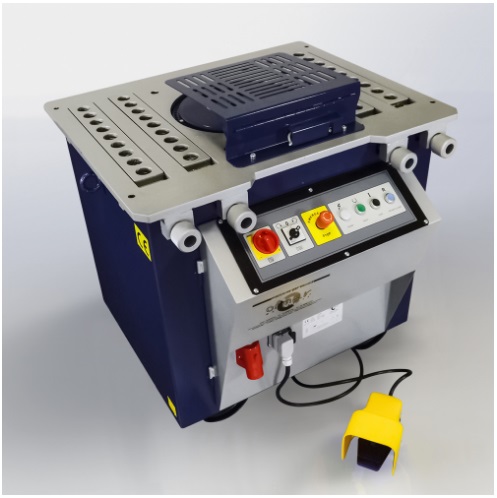 правильно-отрезной станокгибочный станок станок для сваркистанок для заготовки напрягаемой арматуры150. Кто может быть допущен к работам по электродуговой и контактной сварке арматуры?арматурщики, которые прошли специальное обучение, сдали испытания и получили соответствующие удостоверения.только электросварщикиарматурщики с высоким уровнем квалификации11. Критерии оценки (ключи к заданиям), правила обработки результатов теоретического этапа профессионального экзамена и принятия решения о допуске (отказе в допуске) к практическому этапу профессионального  экзаменаПравила обработки результатов и принятия решения о допуске (отказе в допуске) к практическому этапу экзамена:Теоретический этап экзамена включает 60 заданий, охватывающие все предметы оценивания, и считается выполненным при правильном выполнении экзаменуемым 50 заданий. 12. Задания для практического этапа профессионального экзамена1. Задание на выполнение трудовых функций, трудовых действий в реальных или модельных условиях (задание № 1 вариант 1): Трудовая функция: 3.2.4 Установка арматуры из отдельных стержней в фундаментах и плитах, установка и крепление простейших закладных деталей.Трудовое действие (действия): Крепление арматуры способом ручной вязкиТиповое задание: Выполните ручную вязку узлов и сборку двухрядной арматурной сетки размером 1м х 1м (фрагмент для армирования железобетонной монолитной плиты толщиной 200мм). Для нижней сетки необходимо использовать арматуру АIII  диаметром 14 мм; для верхней сетки - арматуру АIII диаметром 12мм, для вязки - проволоку Вр-1 диаметром 6мм.Условия выполнения задания: Экзаменуемый получает задание на бумажном носителе и выполняет его самостоятельно. Для выполнения задания необходимы следующие материалы, инструмент и оборудование: Материалы:арматура АIII, диаметр 14 мм – расход 12п/м, вес-14.52кг;арматура АIII, диаметр 12 мм -  расход 12п/м, вес-10.65кг;проволока вязальная, диаметр 0,5мм -7,2 п./м;фиксаторы арматуры – 10 шт.Инструмент, оборудование:инструмент для вязки арматуры - кусачки, вязальный крючок;инструмент для резки арматуры;отвес – 1 шт.;уровень – 1шт.;металлическая линейка – 1 шт.;кисть техническая-1 шт.;щетка для чистки арматуры -1 шт.;плоскогубцы -1 шт.;Допускается использование во время практического экзамена любых источников информации, включая интернет. Место выполнения задания: учебная мастерская или специально-оборудованная закрытая площадка. Максимальное время выполнения задания: 1 час(мин./час.)Критерии оценки: Правила обработки результатов практической части экзамена: Практическое задание считается выполненным при условии соответствия предметов оценивания указанным критериям их оценки. 2. Задание для оформления портфолио (задание №2, вариант 1): Трудовая функция: 3.2.4 Установка арматуры из отдельных стержней в фундаментах и плитах, установка и крепление простейших закладных деталей.Типовое задание: Соберите портфолио, представив в нем видеоматериалы, отражающие выполнение трудовых действий по установке арматуры из отдельных стержней в фундаментах и плитах и креплению простейших закладных деталей.Требования к структуре и оформлению портфолио: 1. Портфолио представляет собой видеоматериалы (видеоролик), длительностью не более 30 минут. 2. Видеоматериалы представляются экзаменуемым в комиссию на электронных носителях (флеш-карта, СD-диск). 3. Структура видеоролика: а) представление экзаменуемого (ФИО, место работы, должность)б) информация о выполняемом трудовом действиив) рассказ экзаменуемого о правилах безопасности и охраны труда при выполнении арматурных работг) рассказ экзаменуемого о подготовке рабочего места при выполнении арматурных работд) рассказ экзаменуемого об организации рабочего места при укладке и вязке арматуры в конструкциюе) демонстрация экзаменуемым выполнения трудового действия по установке арматуры из отдельных стержней в фундаментах или плитахж) демонстрация экзаменуемым порядка проведения операционного контроля качества при выполнении работ по установке арматуры из отдельных стержней в фундаментах или плитах4. Качество представляемых видеоматериалов должно обеспечивать идентификацию экзаменуемого. Критерии оценки: 3. Задание на выполнение трудовых функций, трудовых действий в реальных или модельных условиях (задание № 1 вариант 2): Трудовая функция: 3.2.2 Гнутье арматурной стали на механическом станке при количестве отгибов на одном стержне до четырех.Трудовое действие (действия): Гнутье арматурной стали на станке с механическим приводомТиповое задание: Выполните гнутье четырех элементов представленных на рисунке из арматурных стержней АIII диаметром 12 мм.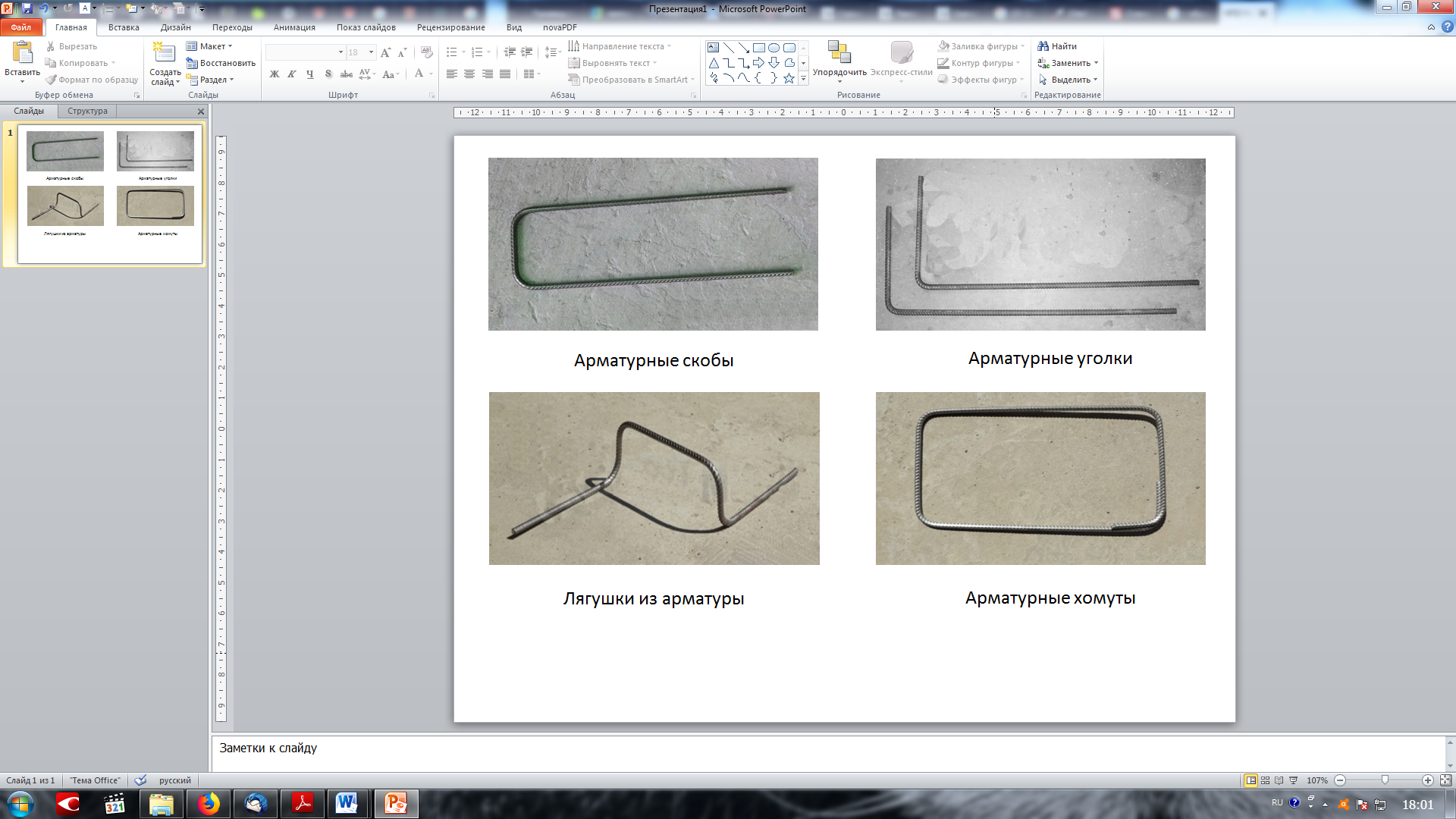 Условия выполнения задания: Экзаменуемый получает задание на бумажном носителе и выполняет его самостоятельно. Для выполнения задания необходимы следующие материалы, инструмент и оборудование: Материалы:арматура АIII, диаметр 12 мм -  4 стержня, вес-3,52 кг;Инструмент, оборудование:механический станок для гнутья арматуры;металлическая линейка – 1 шт.;кисть техническая-1 шт.;щетка для чистки арматуры -1 шт.;плоскогубцы -1 шт.;Допускается использование во время практического экзамена любых источников информации, включая интернет. Место выполнения задания: учебная мастерская или специально-оборудованная закрытая площадка. Максимальное время выполнения задания: 1 час(мин./час.)Критерии оценки: Правила обработки результатов практической части экзамена: Практическое задание считается выполненным при условии соответствия предметов оценивания указанным критериям их оценки. 4. Задание для оформления портфолио (задание №2, вариант 2): Трудовая функция: 3.2.2 Гнутье арматурной стали на механическом станке при количестве отгибов на одном стержне до четырех.Типовое задание: Соберите портфолио, представив в нем видеоматериалы, отражающие выполнение трудовых действий по резке арматурной стали на ручных и полуприводных станках.Требования к структуре и оформлению портфолио: 1. Портфолио представляет собой видеоматериалы (видеоролик), длительностью не более 30 минут. 2. Видеоматериалы представляются экзаменуемым в комиссию на электронных носителях (флеш-карта, СD-диск). 3. Структура видеоролика: а) представление экзаменуемого (ФИО, место работы, должность)б) информация о выполняемом трудовом действиив) рассказ экзаменуемого о правилах безопасности и охраны труда при выполнении арматурных работг) рассказ экзаменуемого о подготовке рабочего места при выполнении арматурных работд) рассказ экзаменуемого об организации рабочего места при резке арматурных стержней на ручных и полуприводных станкахе) демонстрация экзаменуемым выполнения трудового действия по резке арматурной стали на ручных и полуприводных станкахж) демонстрация экзаменуемым порядка проведения операционного контроля качества при выполнении работ по резке арматурной стали на ручных и полуприводных станках4. Качество представляемых видеоматериалов должно обеспечивать идентификацию экзаменуемого. Критерии оценки: 13. Правила обработки результатов профессионального экзамена и принятия решения о соответствии квалификации соискателя требованиям к квалификацииПоложительное решение о соответствии квалификации соискателя требованиям к квалификации «Арматурщик, 3 уровень квалификации» принимается при прохождении экзаменуемым теоретического и практического этапов профессионального экзамена.14. Перечень нормативных правовых и иных документов, использованных при подготовке комплекта оценочных средствСП 70.13330.2012 «Несущие и ограждающие конструкции».СП 63.13330.2012. Свод правил. Бетонные и железобетонные конструкции.СП 52-101-2003 Бетонные и железобетонные конструкции без предварительного напряжения арматуры СП 12-135-2003 Безопасность труда в строительстве. Отраслевые типовые инструкции по охране труда;Пособие к СНиП 3.09.01-85 Пособие по тепловой обработке сборных железобетонных конструкций и изделийГОСТ 23279-2012 Сетки арматурные сварные для железобетонных конструкций и изделий. Общие технические условияГОСТ 10884-94 Сталь арматурная термомеханически упроченная для железобетонных конструкций. Технические условия ГОСТ Р 52544-2006 Прокат арматурный свариваемый периодического профиля классов А500С и В500С для армирования железобетонных конструкций. Технические условияГОСТ 21.501-2011 Система проектной документации для строительства. Правила выполнения рабочей документации архитектурных и конструктивных решений ГОСТ 21.201-2011 Система проектной документации для строительства (СПДС). Условные графические изображения элементов зданий, сооружений и конструкцийГОСТ 26433.1-89 Система обеспечения точности геометрических параметров в строительстве. Правила выполнения измерений. Элементы заводского изготовленияГОСТ 10922-2012 Арматурные и закладные изделия, их сварные, вязаные и механические соединения для железобетонных конструкций. Общие технические условия ГОСТ 5781-82 Сталь горячекатаная для армирования железобетонных конструкций. Технические условия ГОСТ Р 12.4.026-2001 Система стандартов безопасности труда (ССБТ). Цвета сигнальные, знаки безопасности и разметка сигнальная. Назначение и правила применения. Общие технические требования и характеристики. Методы испытаний СТО НОСТРОЙ 2.6.54-2011 Конструкции монолитные бетонные и железобетонные. Технические требования к производству работ, правила и методы контроля СТО НОСТРОЙ 2.6.15-2011 Конструкции сборно-монолитные железобетонные. Элементы сборные железобетонные стен и перекрытий с пространственным арматурным каркасом. Технические условия Схемы операционного контроля качества, Санкт-Петербург, 2011ТОИ Р-218-35-94 Типовая инструкция по охране труда для арматурщика (Приказ Минтранса России от 24 марта 1994 года).Типовая инструкция № 22 по оказанию первой доврачебной помощи при несчастных случаях ТИ РО 002-2003 Типовая инструкция по охране труда для арматурщиковСНиП 12-03-01 «Безопасность труда в строительстве. Общие требования. Часть 1».СНиП 12-04-02 «Безопасность труда в строительстве. Строительное производство. Часть 2».Приказ Министерства труда и социальной защиты РФ от 1 июня 2015 г. N 336н "Об утверждении Правил по охране труда в строительстве".Теличенко В.И., Терентьев О.М., Лапидус А.А. Технология строительных процессов/ В.И.Теличенко, О.М. Терентьев, А.А.Лапидус – М.: Высшая школа, 2007-512 с.Руководство по технологии предварительного напряжения стержневой арматуры железобетонных конструкций/ НИИЖБ Госстроя СССР -М.: Стройиздат, 1972Приказ от 28 марта 2014 г. N 155н «Об утверждении правил по охране труда при работе на высоте». Положение о разработке оценочных средств для проведения независимой оценки квалификации (Приказ Минтруда России № 601н от  01 ноября 2016 года).Знания, умения в соответствии с требованиями к квалификации, на соответствие которым проводится оценка квалификацииКритерии оценки квалификацииТип и № задания 123Знания требований охраны труда при нахождении на строительной площадке, пожарной безопасности, электробезопасности и безопасности при ведении арматурных работ1 балл (правильный ответ)0 баллов (неправильный ответ)1,2,3,4,5,6,7,8,9,10,16,17,19,42,45, 94,113,114,115,150- задания с выбором ответа78 – задания на установление соответствияЗнание видов и назначения инструмента, оборудования для арматурных работ, требования охраны труда при работе с ним1 балл (правильный ответ)0 баллов (неправильный ответ)11,29,12,13,14,15,18,20,40,41,43,44,79,80,108,116Виды и свойства материалов для арматурных работ1 балл (правильный ответ)0 баллов (неправильный ответ)37,38,39,47,50,62,128,129,130,131,132Знание правил чтения чертежей1 балл (правильный ответ)0 баллов (неправильный ответ)63,68,73,74,75,90,95,96,97,110,146,147,148Знание видов арматурной стали, ее маркировки, обозначений и свойств1 балл (правильный ответ)0 баллов (неправильный ответ)21,22,23,24,25,26,46,48,49,82,100,101,104,105,144Знание устройства приводных и полуавтоматических станков для заготовки арматуры1 балл (правильный ответ)0 баллов (неправильный ответ)30,52,57,67,88,149Знание правил заготовки арматуры 1 балл (правильный ответ)0 баллов (неправильный ответ)64– задания на установление последовательности123 - задания с выбором ответа;Знание допустимых отклонений при изготовлении и монтаже арматуры и армоконструкций1 балл (правильный ответ)0 баллов (неправильный ответ)59,60,61,98,99,102,103,109,134,135,136,137,138,139,140,141Знание технологии производства арматурных работ1 балл (правильный ответ)0 баллов (неправильный ответ)28,33,34,35,36,51,53,54,55, 69,70,71,83,86,87,89,91,106,107,117,121 - задания с выбором ответа;65 – задания на установление последовательностиЗнание способов и приемов вязки арматуры32, 72,76,77 – задания с выбором ответа;66 – задания на установление соответствияЗнание приемов сборки, установки и крепления простой арматуры и армоконструкций27,31,56,58,81,84,85,92,93,118,119,120,122,124,125,126,127,133,142,143,145- задания с выбором ответа;112- задания на установление соответствия;Знание видов строительных конструкций111 – задания на установление соответствияТрудовые функции, трудовые действия, умения в соответствии с требованиями к квалификации, на соответствие которым проводится оценка квалификации Критерии оценки квалификацииТип и № задания 1233.2.4 Установка арматуры из отдельных стержней в фундаментах и плитах, установка и крепление простейших закладных деталейСоответствие:1. Технологии выполнения работ требованиям:ГОСТ 10922-2012 «Арматурные и закладные изделия, их сварные, вязаные и механические соединения для железобетонных конструкций. Общие технические условия»; СП 70.13330.2012 Несущие и ограждающие конструкции;СП 63.13330.2012. Свод правил. Бетонные и железобетонные конструкции. Основные положения. Актуализированная редакция СНиП 52-01-2003;Типовые технологические карты на производство арматурных работ.2. Качества применяемого материала требованиям:ГОСТ 10922-2012 Арматурные и закладные изделия.3. Качества выполненных арматурных работ требованиям: ГОСТ 10922-2012. «Арматурные и закладные изделия, их сварные, вязаные и механические соединения для железобетонных конструкций. Общие технические условия»СТО НОСТРОЙ 2.6.54-2011 «Конструкции монолитные бетонные и железобетонные. Технические требования к производству работ, правила и методы контроля».4. Соблюдение требований безопасности и охраны труда требованиям :Приказ Минтруда России от 01.06.2015 N 336н "Об утверждении Правил по охране труда в строительстве";ТОИ Р-218-35-94 «Типовая инструкция по охране труда для арматурщика»; ТИ РО-002-2003 Типовая инструкция по охране труда арматурщиков.Задание на выполнение трудовых функций, трудовых действий в реальных или модельных условиях, №1 (вариант 1)3.2.4 Установка арматуры из отдельных стержней в фундаментах и плитах, установка и крепление простейших закладных деталейСоответствие:1. Технологии выполнения работ требованиям:ГОСТ 10922-2012 «Арматурные и закладные изделия, их сварные, вязаные и механические соединения для железобетонных конструкций. Общие технические условия»; СП 70.13330.2012 Несущие и ограждающие конструкции;СП 63.13330.2012. Свод правил. Бетонные и железобетонные конструкции. Основные положения. Актуализированная редакция СНиП 52-01-2003;Типовые технологические карты на производство арматурных работ.2. Качества применяемого материала требованиям:ГОСТ 10922-2012 Арматурные и закладные изделия.3. Качества выполненных арматурных работ требованиям: ГОСТ 10922-2012. «Арматурные и закладные изделия, их сварные, вязаные и механические соединения для железобетонных конструкций. Общие технические условия»СТО НОСТРОЙ 2.6.54-2011 «Конструкции монолитные бетонные и железобетонные. Технические требования к производству работ, правила и методы контроля».4. Соблюдение требований безопасности и охраны труда требованиям :Приказ Минтруда России от 01.06.2015 N 336н "Об утверждении Правил по охране труда в строительстве";ТОИ Р-218-35-94 «Типовая инструкция по охране труда для арматурщика»; ТИ РО-002-2003 Типовая инструкция по охране труда арматурщиков.Задание на выполнение портфолио, №2 (вариант 1)3.2.2 Гнутье арматурной стали на механическом станке при количестве отгибов на одном стержне до четырех.Соответствие:1. Технологии выполнения работ требованиям:ГОСТ 10922-2012 «Арматурные и закладные изделия, их сварные, вязаные и механические соединения для железобетонных конструкций. Общие технические условия»; СП 70.13330.2012 Несущие и ограждающие конструкции;СП 63.13330.2012. Свод правил. Бетонные и железобетонные конструкции. Основные положения. Актуализированная редакция СНиП 52-01-2003;Типовые технологические карты на производство арматурных работ.2. Качества применяемого материала требованиям:ГОСТ 10922-2012 Арматурные и закладные изделия.3. Качества выполненных арматурных работ требованиям: ГОСТ 10922-2012. «Арматурные и закладные изделия, их сварные, вязаные и механические соединения для железобетонных конструкций. Общие технические условия»СТО НОСТРОЙ 2.6.54-2011 «Конструкции монолитные бетонные и железобетонные. Технические требования к производству работ, правила и методы контроля».4. Соблюдение требований безопасности и охраны труда требованиям :Приказ Минтруда России от 01.06.2015 N 336н "Об утверждении Правил по охране труда в строительстве";ТОИ Р-218-35-94 «Типовая инструкция по охране труда для арматурщика»; ТИ РО-002-2003 Типовая инструкция по охране труда арматурщиков.Задание на выполнение трудовых функций, трудовых действий в реальных или модельных условиях, №1 (вариант 2)3.2.2 Гнутье арматурной стали на механическом станке при количестве отгибов на одном стержне до четырех.Соответствие:1. Технологии выполнения работ требованиям:ГОСТ 10922-2012 «Арматурные и закладные изделия, их сварные, вязаные и механические соединения для железобетонных конструкций. Общие технические условия»; СП 70.13330.2012 Несущие и ограждающие конструкции;СП 63.13330.2012. Свод правил. Бетонные и железобетонные конструкции. Основные положения. Актуализированная редакция СНиП 52-01-2003;Типовые технологические карты на производство арматурных работ.2. Качества применяемого материала требованиям:ГОСТ 10922-2012 Арматурные и закладные изделия.3. Качества выполненных арматурных работ требованиям: ГОСТ 10922-2012. «Арматурные и закладные изделия, их сварные, вязаные и механические соединения для железобетонных конструкций. Общие технические условия»СТО НОСТРОЙ 2.6.54-2011 «Конструкции монолитные бетонные и железобетонные. Технические требования к производству работ, правила и методы контроля».4. Соблюдение требований безопасности и охраны труда требованиям :Приказ Минтруда России от 01.06.2015 N 336н "Об утверждении Правил по охране труда в строительстве";ТОИ Р-218-35-94 «Типовая инструкция по охране труда для арматурщика»; ТИ РО-002-2003 Типовая инструкция по охране труда арматурщиков.Задание на выполнение трудовых функций, трудовых действий в реальных или модельных условиях, №1 (вариант 2)3.2.2 Гнутье арматурной стали на механическом станке при количестве отгибов на одном стержне до четырех.Соответствие:1. Технологии выполнения работ требованиям:ГОСТ 10922-2012 «Арматурные и закладные изделия, их сварные, вязаные и механические соединения для железобетонных конструкций. Общие технические условия»; СП 70.13330.2012 Несущие и ограждающие конструкции;СП 63.13330.2012. Свод правил. Бетонные и железобетонные конструкции. Основные положения. Актуализированная редакция СНиП 52-01-2003;Типовые технологические карты на производство арматурных работ.2. Качества применяемого материала требованиям:ГОСТ 10922-2012 Арматурные и закладные изделия.3. Качества выполненных арматурных работ требованиям: ГОСТ 10922-2012. «Арматурные и закладные изделия, их сварные, вязаные и механические соединения для железобетонных конструкций. Общие технические условия»СТО НОСТРОЙ 2.6.54-2011 «Конструкции монолитные бетонные и железобетонные. Технические требования к производству работ, правила и методы контроля».4. Соблюдение требований безопасности и охраны труда требованиям :Приказ Минтруда России от 01.06.2015 N 336н "Об утверждении Правил по охране труда в строительстве";ТОИ Р-218-35-94 «Типовая инструкция по охране труда для арматурщика»; ТИ РО-002-2003 Типовая инструкция по охране труда арматурщиков.Задание на выполнение портфолио, №2 (вариант 2)1.2.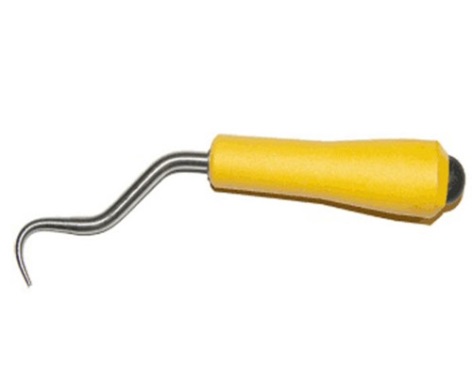 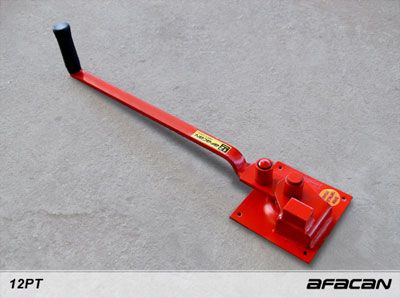 3.4.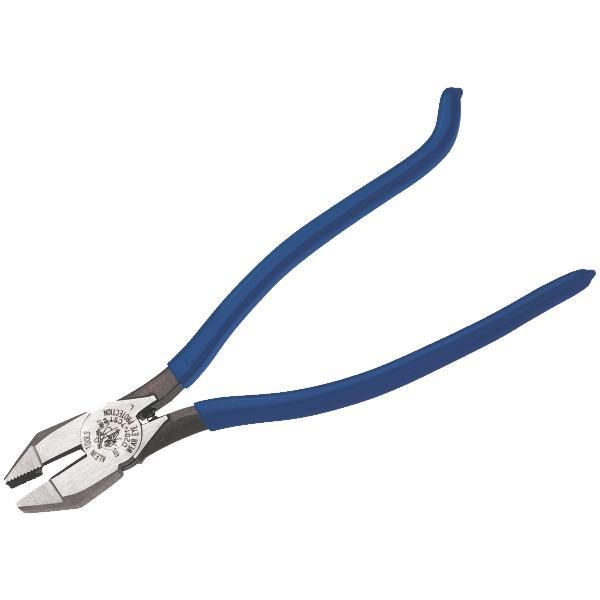 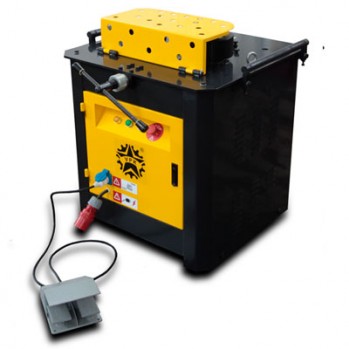 5.6.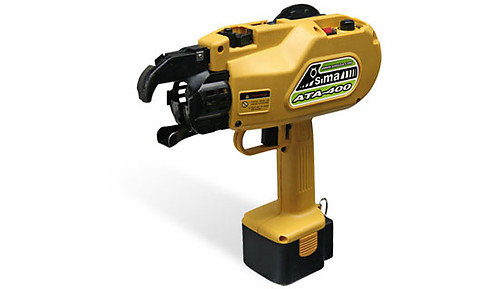 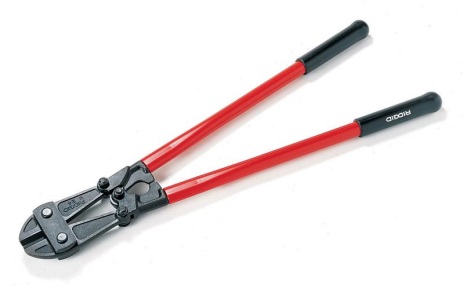 7.7.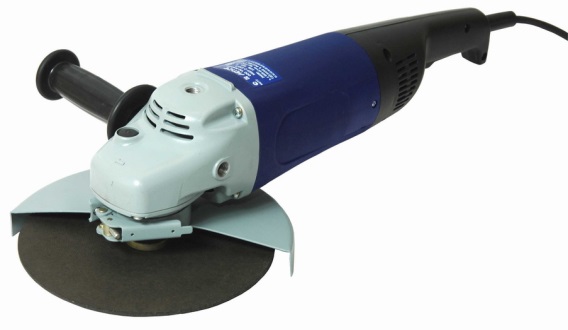 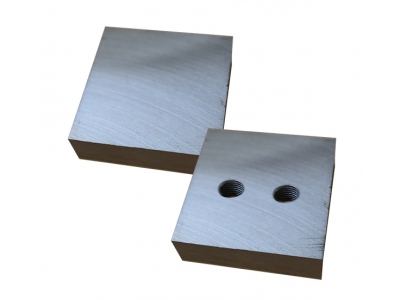 Рис.1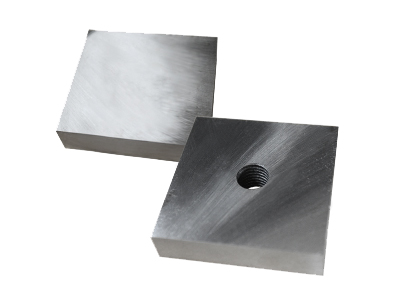 Рис.2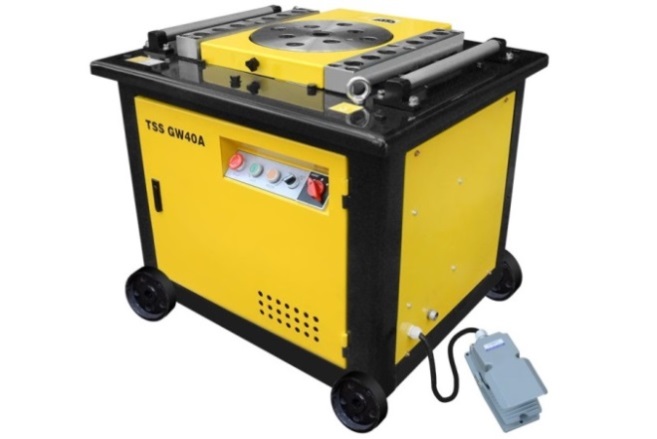 Рис. 3.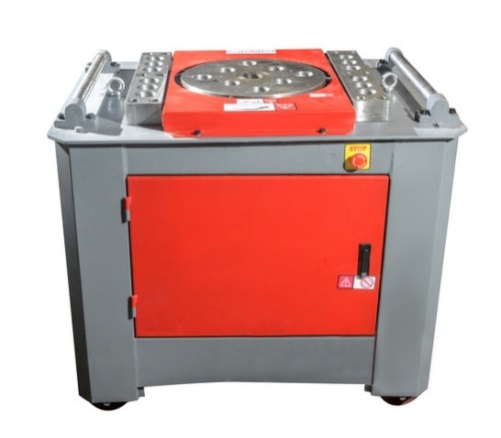 Рис. 4.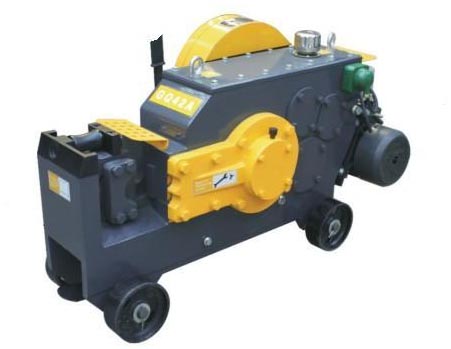 Рис. 5.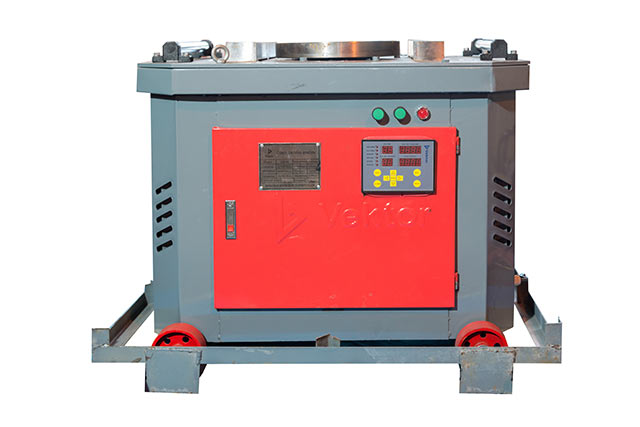 Рис. 6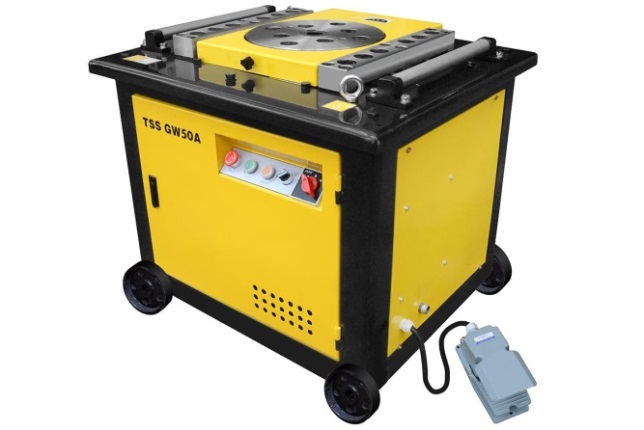 рис. 7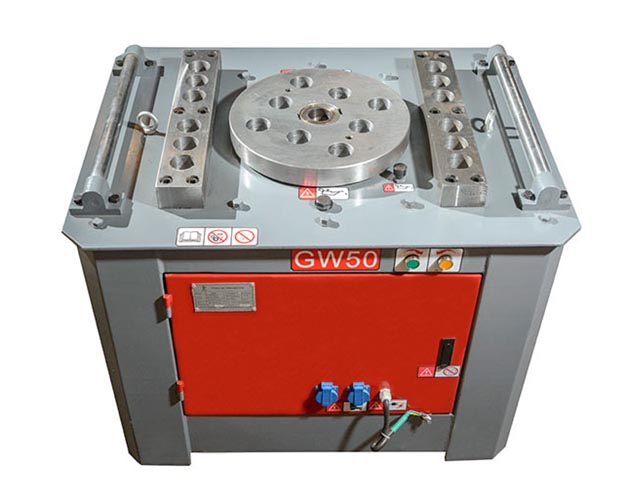 Рис. 8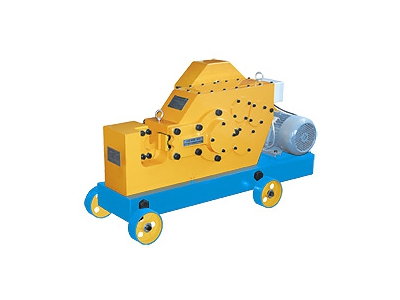 Рис.9Рис.9№Технологическая операция 1.разметка и резка на стержни требуемой длины2.гнутье3.соединение стержней в непрерывную плеть посредством стыковой сварки4.очистка и выпрямление стержней№Технологическая операция 1.сортировка и складирование2.установка каркасов в проектное положение и временное закрепление3.укрупнительная сборка4.строповка арматурных каркасов и сеток5.установка закладных деталей6.транспортирование арматуры на объект7.соединение арматурных изделий между собой нахлесткой, вязкой или сваркойКолонка А (Схема)Колонка Б (Название способа вязки)1. 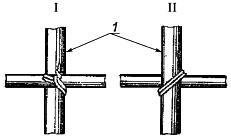 А) Крестовой узелБ) Мертвый узел В) Двухрядный узел2.  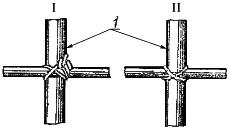 А) Крестовой узелБ) Мертвый узел В) Двухрядный узел3.  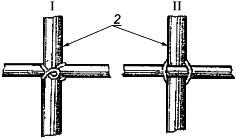 А) Крестовой узелБ) Мертвый узел В) Двухрядный узел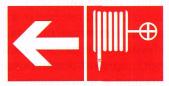 1-пожарный кран налево;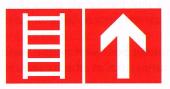 2-пожарная лестница вверху;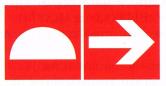 3- средства противопожарной защиты направо;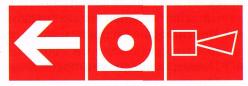 4 - кнопка включения установок пожарной автоматики и оповещателей налево; 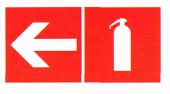 5- огнетушитель налево1.2.3.4.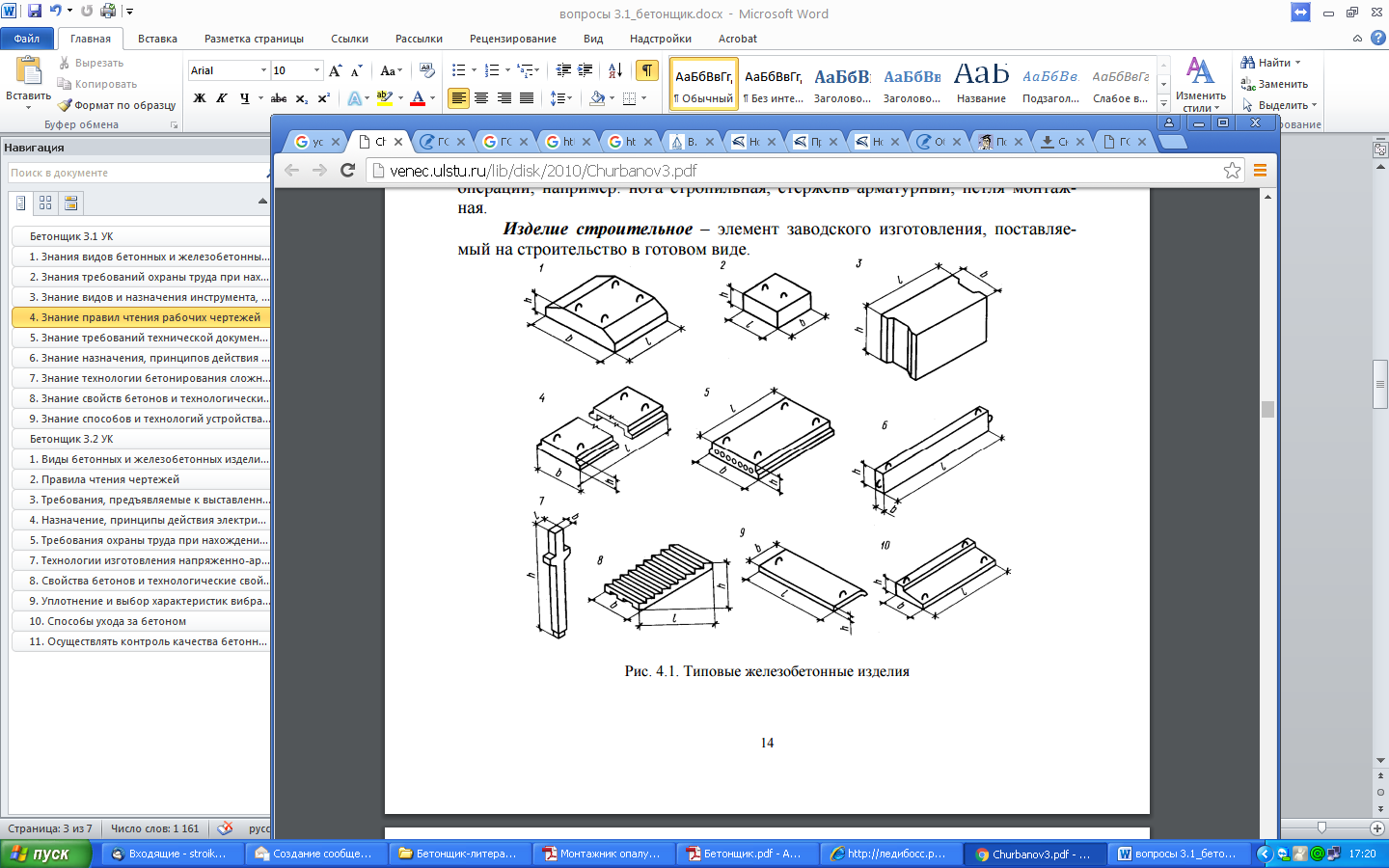 5.6.7.8.Колонка А (элементы типов пространственных каркасов)Колонка Б (Название типа каркаса)1. 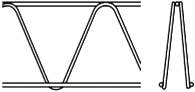 А) - тип ЕБ) - тип .DВ) – тип EQГ) - тип SWEД) - тип SE2.  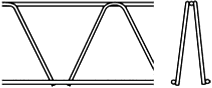 А) - тип ЕБ) - тип .DВ) – тип EQГ) - тип SWEД) - тип SE3.  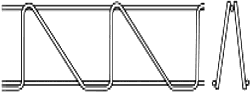 А) - тип ЕБ) - тип .DВ) – тип EQГ) - тип SWEД) - тип SE4. 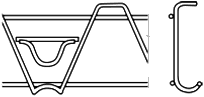 5. 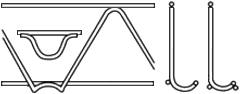 №№ заданияПравильные варианты ответа, модельные ответы и(или) критерии оценкиВес задания или баллы, начисляемые за верный ответ11 балл (правильный ответ)0 баллов (неправильный ответ)21 балл (правильный ответ)0 баллов (неправильный ответ)31 балл (правильный ответ)0 баллов (неправильный ответ)41 балл (правильный ответ)0 баллов (неправильный ответ)51 балл (правильный ответ)0 баллов (неправильный ответ)61 балл (правильный ответ)0 баллов (неправильный ответ)71 балл (правильный ответ)0 баллов (неправильный ответ)8 1 балл (правильный ответ)0 баллов (неправильный ответ)91 балл (правильный ответ)0 баллов (неправильный ответ)101 балл (правильный ответ)0 баллов (неправильный ответ)111 балл (правильный ответ)0 баллов (неправильный ответ)121 балл (правильный ответ)0 баллов (неправильный ответ)131 балл (правильный ответ)0 баллов (неправильный ответ)141 балл (правильный ответ)0 баллов (неправильный ответ)151 балл (правильный ответ)0 баллов (неправильный ответ)161 балл (правильный ответ)0 баллов (неправильный ответ)171 балл (правильный ответ)0 баллов (неправильный ответ)181 балл (правильный ответ)0 баллов (неправильный ответ)191 балл (правильный ответ)0 баллов (неправильный ответ)201 балл (правильный ответ)0 баллов (неправильный ответ)211 балл (правильный ответ)0 баллов (неправильный ответ)221 балл (правильный ответ)0 баллов (неправильный ответ)231 балл (правильный ответ)0 баллов (неправильный ответ)241 балл (правильный ответ)0 баллов (неправильный ответ)251 балл (правильный ответ)0 баллов (неправильный ответ)261 балл (правильный ответ)0 баллов (неправильный ответ)271 балл (правильный ответ)0 баллов (неправильный ответ)281 балл (правильный ответ)0 баллов (неправильный ответ)291 балл (правильный ответ)0 баллов (неправильный ответ)301 балл (правильный ответ)0 баллов (неправильный ответ)311 балл (правильный ответ)0 баллов (неправильный ответ)321 балл (правильный ответ)0 баллов (неправильный ответ)331 балл (правильный ответ)0 баллов (неправильный ответ)341 балл (правильный ответ)0 баллов (неправильный ответ)351 балл (правильный ответ)0 баллов (неправильный ответ)361 балл (правильный ответ)0 баллов (неправильный ответ)371 балл (правильный ответ)0 баллов (неправильный ответ)381 балл (правильный ответ)0 баллов (неправильный ответ)391 балл (правильный ответ)0 баллов (неправильный ответ)401 балл (правильный ответ)0 баллов (неправильный ответ)411 балл (правильный ответ)0 баллов (неправильный ответ)421 балл (правильный ответ)0 баллов (неправильный ответ)431 балл (правильный ответ)0 баллов (неправильный ответ)441 балл (правильный ответ)0 баллов (неправильный ответ)451 балл (правильный ответ)0 баллов (неправильный ответ)461 балл (правильный ответ)0 баллов (неправильный ответ)471 балл (правильный ответ)0 баллов (неправильный ответ)481 балл (правильный ответ)0 баллов (неправильный ответ)491 балл (правильный ответ)0 баллов (неправильный ответ)501 балл (правильный ответ)0 баллов (неправильный ответ)511 балл (правильный ответ)0 баллов (неправильный ответ)521 балл (правильный ответ)0 баллов (неправильный ответ)531 балл (правильный ответ)0 баллов (неправильный ответ)541 балла (правильный ответ)0 баллов (неправильный ответ)551 балл (правильный ответ)0 баллов (неправильный ответ)561 балл (правильный ответ)0 баллов (неправильный ответ)571 балла (правильный ответ)0 баллов (неправильный ответ)581 балла (правильный ответ)0 баллов (неправильный ответ)591 балл (правильный ответ)0 баллов (неправильный ответ)601 балл (правильный ответ)0 баллов (неправильный ответ)611 балл (правильный ответ)0 баллов (неправильный ответ)621 балл (правильный ответ)0 баллов (неправильный ответ)631 балл (правильный ответ)0 баллов (неправильный ответ)641 балл (правильный ответ)0 баллов (неправильный ответ)651 балл (правильный ответ)0 баллов (неправильный ответ)661 балл (правильный ответ)0 баллов (неправильный ответ)671 балл (правильный ответ)0 баллов (неправильный ответ)681 балл (правильный ответ)0 баллов (неправильный ответ)691 балл (правильный ответ)0 баллов (неправильный ответ)701 балл (правильный ответ)0 баллов (неправильный ответ)711 балл (правильный ответ)0 баллов (неправильный ответ)721 балл (правильный ответ)0 баллов (неправильный ответ)731 балл (правильный ответ)0 баллов (неправильный ответ)741 балл (правильный ответ)0 баллов (неправильный ответ)751 балл (правильный ответ)0 баллов (неправильный ответ)761 балл (правильный ответ)0 баллов (неправильный ответ)771 балл (правильный ответ)0 баллов (неправильный ответ)781 балл (правильный ответ)0 баллов (неправильный ответ)791 балл (правильный ответ)0 баллов (неправильный ответ)801 балл (правильный ответ)0 баллов (неправильный ответ)811 балл (правильный ответ)0 баллов (неправильный ответ)821 балл (правильный ответ)0 баллов (неправильный ответ)831 балл (правильный ответ)0 баллов (неправильный ответ)841 балл (правильный ответ)0 баллов (неправильный ответ)851 балл (правильный ответ)0 баллов (неправильный ответ)861 балл (правильный ответ)0 баллов (неправильный ответ)871 балл (правильный ответ)0 баллов (неправильный ответ)881 балл (правильный ответ)0 баллов (неправильный ответ)891 балл (правильный ответ)0 баллов (неправильный ответ)901 балл (правильный ответ)0 баллов (неправильный ответ)911 балл (правильный ответ)0 баллов (неправильный ответ)921 балл (правильный ответ)0 баллов (неправильный ответ)931 балл (правильный ответ)0 баллов (неправильный ответ)941 балл (правильный ответ)0 баллов (неправильный ответ)951 балл (правильный ответ)0 баллов (неправильный ответ)961 балл (правильный ответ)0 баллов (неправильный ответ)971 балл (правильный ответ)0 баллов (неправильный ответ)981 балл (правильный ответ)0 баллов (неправильный ответ)991 балл (правильный ответ)0 баллов (неправильный ответ)1001 балл (правильный ответ)0 баллов (неправильный ответ)1011 балл (правильный ответ)0 баллов (неправильный ответ)1021 балл (правильный ответ)0 баллов (неправильный ответ)1031 балл (правильный ответ)0 баллов (неправильный ответ)1041 балл (правильный ответ)0 баллов (неправильный ответ)1051 балл (правильный ответ)0 баллов (неправильный ответ)1061 балл (правильный ответ)0 баллов (неправильный ответ)1071 балл (правильный ответ)0 баллов (неправильный ответ)1081 балл (правильный ответ)0 баллов (неправильный ответ)1091 балл (правильный ответ)0 баллов (неправильный ответ)1101 балл (правильный ответ)0 баллов (неправильный ответ)1111 балл (правильный ответ)0 баллов (неправильный ответ)1121 балл (правильный ответ)0 баллов (неправильный ответ)1131 балл (правильный ответ)0 баллов (неправильный ответ)1141 балл (правильный ответ)0 баллов (неправильный ответ)1151 балл (правильный ответ)0 баллов (неправильный ответ)1161 балл (правильный ответ)0 баллов (неправильный ответ)1171 балл (правильный ответ)0 баллов (неправильный ответ)1181 балл (правильный ответ)0 баллов (неправильный ответ)1191 балл (правильный ответ)0 баллов (неправильный ответ)1201 балл (правильный ответ)0 баллов (неправильный ответ)1211 балл (правильный ответ)0 баллов (неправильный ответ)1221 балл (правильный ответ)0 баллов (неправильный ответ)1231 балл (правильный ответ)0 баллов (неправильный ответ)1241 балл (правильный ответ)0 баллов (неправильный ответ)1251 балл (правильный ответ)0 баллов (неправильный ответ)1261 балл (правильный ответ)0 баллов (неправильный ответ)1271 балл (правильный ответ)0 баллов (неправильный ответ)1281 балл (правильный ответ)0 баллов (неправильный ответ)1291 балл (правильный ответ)0 баллов (неправильный ответ)1301 балл (правильный ответ)0 баллов (неправильный ответ)1311 балл (правильный ответ)0 баллов (неправильный ответ)1321 балл (правильный ответ)0 баллов (неправильный ответ)1331 балл (правильный ответ)0 баллов (неправильный ответ)1341 балл (правильный ответ)0 баллов (неправильный ответ)1351 балл (правильный ответ)0 баллов (неправильный ответ)1361 балл (правильный ответ)0 баллов (неправильный ответ)1371 балл (правильный ответ)0 баллов (неправильный ответ)1381 балл (правильный ответ)0 баллов (неправильный ответ)1391 балл (правильный ответ)0 баллов (неправильный ответ)1401 балл (правильный ответ)0 баллов (неправильный ответ)1411 балл (правильный ответ)0 баллов (неправильный ответ)1421 балл (правильный ответ)0 баллов (неправильный ответ)1431 балл (правильный ответ)0 баллов (неправильный ответ)1441 балл (правильный ответ)0 баллов (неправильный ответ)1451 балл (правильный ответ)0 баллов (неправильный ответ)1461 балл (правильный ответ)0 баллов (неправильный ответ)1471 балл (правильный ответ)0 баллов (неправильный ответ)1481 балл (правильный ответ)0 баллов (неправильный ответ)1491 балл (правильный ответ)0 баллов (неправильный ответ)1501 балл (правильный ответ)0 баллов (неправильный ответ)Предмет оцениванияОбъект оцениванияКритерий1. Способность экзаменуемого выполнить фрагмент крепления арматуры способом ручной вязкиТехнология выполнения работГОСТ 10922-2012 «Арматурные и закладные изделия, их сварные, вязаные и механические соединения для железобетонных конструкций. Общие технические условия»; СП 70.13330.2012 Несущие и ограждающие конструкции;СП 63.13330.2012. Свод правил. Бетонные и железобетонные конструкции. Основные положения. Актуализированная редакция СНиП 52-01-2003;Типовые технологические карты на производство арматурных работ.2. Способность экзаменуемого оценить качество применяемого материалаКачество материала, используемого для выполнения цементно-песчаной стяжки полаГОСТ 10922-2012 Арматурные и закладные изделия.3. Способность экзаменуемого выполнять контроль качества выполненных работКачество выполненного фрагмента крепления арматурыГОСТ 10922-2012. «Арматурные и закладные изделия, их сварные, вязаные и механические соединения для железобетонных конструкций. Общие технические условия»;СТО НОСТРОЙ 2.6.54-2011 «Конструкции монолитные бетонные и железобетонные. Технические требования к производству работ, правила и методы контроля».СТО НОСТРОЙ 2.6.15-2011 Конструкции сборно-монолитные железобетонные. Элементы сборные железобетонные стен и перекрытий с пространственным арматурным каркасом. Технические условия 4. Способность экзаменуемого соблюдать требования безопасности, охраны труда и противопожарной безопасности при выполнении работСоблюдение экзаменуемым требований безопасности, охраны труда и противопожарной безопасности при выполнении работПриказ Минтруда России от 01.06.2015 N 336н "Об утверждении Правил по охране труда в строительстве";ТОИ Р-218-35-94 «Типовая инструкция по охране труда для арматурщика»; ТИ РО-002-2003 Типовая инструкция по охране труда арматурщиковПредмет оцениванияОбъект оцениванияКритерийСпособность экзаменуемого выполнить установку арматуры из отдельных стержней в фундаментах и плитахТехнология выполнения работГОСТ 10922-2012 «Арматурные и закладные изделия, их сварные, вязаные и механические соединения для железобетонных конструкций. Общие технические условия»; СП 70.13330.2012 Несущие и ограждающие конструкции;СП 63.13330.2012. Свод правил. Бетонные и железобетонные конструкции. Основные положения. Актуализированная редакция СНиП 52-01-2003;Типовые технологические карты на производство арматурных работ.Способность экзаменуемого оценить качество применяемого материалаКачество выполненной установки арматуры в фундаментах и плитахГОСТ 10922-2012 Арматурные и закладные изделия.Способность экзаменуемого выполнять контроль качества выполненных работКачество выполненной установки арматуры в фундаментах и плитахГОСТ 10922-2012. «Арматурные и закладные изделия, их сварные, вязаные и механические соединения для железобетонных конструкций. Общие технические условия»;Способность экзаменуемого соблюдать требования безопасности, охраны труда и противопожарной безопасности при выполнении работСоблюдение экзаменуемым требований безопасности, охраны труда и противопожарной безопасности при выполнении работСТО НОСТРОЙ 2.6.54-2011 «Конструкции монолитные бетонные и железобетонные. Технические требования к производству работ, правила и методы контроля».Предмет оцениванияОбъект оцениванияКритерий1. Способность экзаменуемого выполнить гнутье фрагментов из арматурных стержнейТехнология выполнения работГОСТ 10922-2012 «Арматурные и закладные изделия, их сварные, вязаные и механические соединения для железобетонных конструкций. Общие технические условия»; СП 70.13330.2012 Несущие и ограждающие конструкции;СП 63.13330.2012. Свод правил. Бетонные и железобетонные конструкции. Основные положения. Актуализированная редакция СНиП 52-01-2003;Типовые технологические карты на производство арматурных работ.2. Способность экзаменуемого оценить качество применяемого материалаКачество материала, используемого для выполнения гнутья арматурных элементовГОСТ 10922-2012 Арматурные и закладные изделия.3. Способность экзаменуемого выполнять контроль качества выполненных работКачество выполненных фрагментов арматурных стержней при гнутьеГОСТ 10922-2012. «Арматурные и закладные изделия, их сварные, вязаные и механические соединения для железобетонных конструкций. Общие технические условия»;СТО НОСТРОЙ 2.6.54-2011 «Конструкции монолитные бетонные и железобетонные. Технические требования к производству работ, правила и методы контроля».СТО НОСТРОЙ 2.6.15-2011 Конструкции сборно-монолитные железобетонные. Элементы сборные железобетонные стен и перекрытий с пространственным арматурным каркасом. Технические условия 4. Способность экзаменуемого соблюдать требования безопасности, охраны труда и противопожарной безопасности при выполнении работСоблюдение экзаменуемым требований безопасности, охраны труда и противопожарной безопасности при выполнении работПриказ Минтруда России от 01.06.2015 N 336н "Об утверждении Правил по охране труда в строительстве";ТОИ Р-218-35-94 «Типовая инструкция по охране труда для арматурщика»; ТИ РО-002-2003 Типовая инструкция по охране труда арматурщиковПредмет оцениванияОбъект оцениванияКритерийСпособность экзаменуемого выполнить резку арматурной стали на ручных и полуприводных станкахТехнология выполнения работГОСТ 10922-2012 «Арматурные и закладные изделия, их сварные, вязаные и механические соединения для железобетонных конструкций. Общие технические условия»; СП 70.13330.2012 Несущие и ограждающие конструкции;СП 63.13330.2012. Свод правил. Бетонные и железобетонные конструкции. Основные положения. Актуализированная редакция СНиП 52-01-2003;Типовые технологические карты на производство арматурных работ.Способность экзаменуемого оценить качество применяемого материалаКачество выполненной резки арматурной стали на ручных и полуприводных станкахГОСТ 10922-2012 Арматурные и закладные изделия.Способность экзаменуемого выполнять контроль качества выполненных работКачество выполненной установки арматуры в фундаментах и плитахГОСТ 10922-2012. «Арматурные и закладные изделия, их сварные, вязаные и механические соединения для железобетонных конструкций. Общие технические условия»;Способность экзаменуемого соблюдать требования безопасности, охраны труда и противопожарной безопасности при выполнении работСоблюдение экзаменуемым требований безопасности, охраны труда и противопожарной безопасности при выполнении работСТО НОСТРОЙ 2.6.54-2011 «Конструкции монолитные бетонные и железобетонные. Технические требования к производству работ, правила и методы контроля».